Областное государственное казённое учреждение для детей-сирот и детей, оставшихся  без попечения родителей – Ульяновский специальный (коррекционный) детский дом для детей с ограниченными возможностями здоровья «Гнёздышко» – Центр по развитию семейных форм устройства и сопровождению семей и детей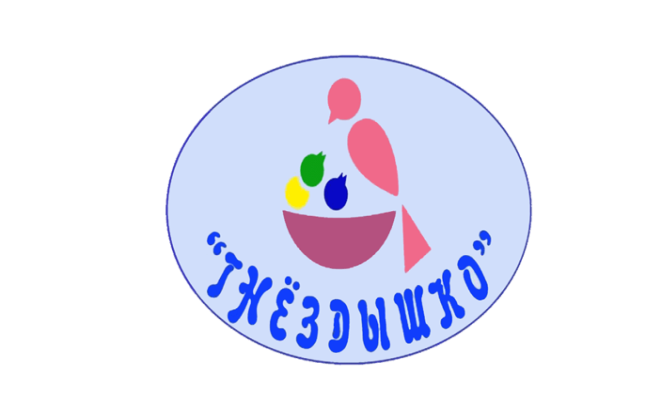 УТВЕРЖДАЮДиректор ОГКУ Ульяновский детский дом «Гнёздышко»____________ И.Ю.Явкина_________________ 20__Годовой план работы ОГКУ Ульяновский детский дом «Гнёздышко»на 2017-2018 учебный годУльяновск, 2017СодержаниеИнформационно-аналитическая  справка  о  работе ОГКУ Ульяновский детский дом «Гнёздышко» в 2015-2016 учебном году	Общие сведения об ОГКУ Ульяновский детский дом «Гнёздышко»В 2016-2017 учебном году ОГКУ Ульяновский детский дом «Гнёздышко» в своей деятельности руководствовался федеральными и региональными нормативно-правовыми актами, среди которых важнейшими являются: «Семейный кодекс Российской Федерации» от 29.12.1995 №223-ФЗ, Федеральный закон Российской Федерации от 29.12. . N 273-ФЗ "Об образовании в Российской Федерации»,  Федеральный закон от 24.06.1999 №120-ФЗ «Об основах системы профилактики безнадзорности и правонарушений несовершеннолетних»; Указ  Президента РФ В.В. Путина от 28.12.2012 № 1688 «О некоторых мерах по реализации государственной  политики в сфере защиты детей-сирот и детей, оставшихся без попечения родителей»; постановления Правительства Российской Федерации от 24.05.2014 года №481 «О деятельности организаций для детей-сирот и об устройстве в них детей, оставшихся без попечения родителей»; распоряжение Правительства Российской Федерации от 29.05.2015 №996-р «О Стратегии развития воспитания в Российской Федерации на период до 2025 года», постановление Главного государственного санитарного врача Российской Федерации от 9 февраля 2015 № 8  «Об утверждении СанПиН 2.4.3259-15 Санитарно-эпидемиологические  требования к устройству, содержанию и организации работы организаций для детей-сирот и детей, оставшихся без попечения родителей», Уставом ОГКУ Ульяновский детский дом «Гнёздышко», Программой развития детского дома  на 2016-2020 годы), государственным заказом.	Социальное окружение	ОГКУ Ульяновский детский дом «Гнёздышко» расположен в жилом микрорайоне Засвияжского района города Ульяновска. За годы работы детского дома сложились устойчивые и долговременные партнёрские отношения с организациями, находящимися в зоне ближнего и дальнего окружения.В зоне ближнего окружения находятся образовательные организации: МБОУ средняя школа № 8, средняя школа № 27, средняя школа № 52, естественнонаучный комплекс ОГБОУ ДОД областной Дворец творчества детей и молодёжи, МБУК Детская школа искусств им. В.А. Варламова, МБУ ДО Детско-юношеский центр № 3; а также учреждения спорта: СК «Торпедо», «Волга-спорт-арена»; детские библиотеки №№ 4 и 27. Социальное окружение включает также Засвияжский ЗАГС, ОАО «УАЗ», АО «Ульяновский механический завод», медицинские учреждения: Филиал детской городской больницы № 5, наркологический диспансер.	Между детским домом, организациями и учреждениями, расположенными в ближнем окружении, налажены тесные взаимосвязи.	Воспитанники детского дома обучаются по общеобразовательным программам в МБОУ средняя школа № 8 (по коррекционным программам), средняя школа № 27, занимаются по дополнительным общеразвивающим программам, реализуемым как общеобразовательными организациями,  так и организациями дополнительного образования МБУК Детская школа искусств им. В.А. Варламова, МБУ ДО Детско-юношеский центр № 3.	В целях обеспечения всестороннего развития личности воспитанника детский дом организует участие воспитанников в праздниках осени, Дне рождении «юннатки», мастер-классах и праздничных программах естественнонаучного комплекса ОГБОУ ДОД областной Дворец творчества детей и молодёжи.	Совместные концертные программы, тематические вечера, просветительские беседы – результат взаимодействия детского дома с библиотеками, МБУК Детская школа искусств им. В.А. Варламова.	Сохранение и укрепление здоровья воспитанников, организация работы по профилактике вредных привычек, формирование потребности ведения здорового образа жизни обеспечивает сотрудничество с больницей и наркологическим диспансером.	Правовое просвещение, профилактика правонарушений – основные задачи взаимодействия с комиссией по делам несовершеннолетних.	Воспитанники посещают бассейн СК «Торпедо», катаются на коньках, а также присутствуют в качестве зрителей на спортивных и развлекательных мероприятиях, проводимых в «Волга-спорт-арена».	Основы фамилистической подготовки воспитанники осваивают совместно с сотрудниками Засвияжского ЗАГСа.	Тесные и давние партнёрские отношения у детского дома сложились с профкомом, а именно молодёжным отделением ЮНИТ, ОАО «УАЗ». Данное сотрудничество обеспечивает решение широкого спектра задач: духовно-нравственное, гражданско-патриотическое воспитание, проектная деятельность (подарки ветеранам, военнослужащим, проходящим срочную службу, благоустройство территории храмов), а также совместное участие в субботниках, организация досугово-познавательной деятельности и пр. Воспитанники детского дома посещают предприятие не только в рамках организации профориентационной работы, но и выступают перед рабочими завода с концертными программами.	Выше перечисленные направления сотрудничества нашли отражение и при формировании сотрудничества в зоне дальнего окружения. В зону дальнего окружения входят: МБОУ школы-интернаты №№№ 18, 92, 91, МБОУ ДЮСШ «Динамо», МБУК детская художественная школа города Ульяновска, школа английского языка Aloha, ОГБУДО «Специализированная детско-юношеская спортивная школа олимпийского резерва по футболу «Волга» имени Н.П.Старостина» - обучение; конно-спортивная школа ОГБОУ ДОД ОДТДМ – катание на лошадях; областная детская библиотека им. С.Т. Аксакова, музей-заповедник «Родина В.И. Ленина», драматический и кукольный театры – культурно-просветительская работа; аквапарк «Улёт» - развлекательная деятельность; областная детская больница, детская психиатрическая больница – сохранение и укрепление здоровья воспитанников; служба судебных приставов, нотариальная палата – просветительская работа (также нотариальная палата назначает премии воспитанникам, обучающимся на «4» и «5»); Жадовский монастырь, храмовый комплекс с. Арское, Спасо-Вознесенский собор – духовно-нравственное воспитание (организация и проведение православного лагеря «Святоч», участие в конкурсах).	Сотрудничество с ОГБОУ СПО социально-педагогический колледж №1, медицинский колледж при УлГУ, ФГБОУ ВПО УлГПУ обуславливает деятельность волонтёров из числа студентов, которые организуют спортивные и познавательно-развлекательные мероприятия для воспитанников, а также помогают при организациях массовых мероприятий, проводимых детских домом, например, областного фестиваля для детей с ограниченными возможностями здоровья из замещающих семей «Разные дети – равные возможности».	Военно-патриотическое и гражданское воспитание организуется при тесном взаимодействии с Ульяновским региональным отделением общероссийской общественной организации по развитию казачества (Союз Казаков-Воинов России и Зарубежья) – это и казачья олимпиада, и полевые выходы, и организация и проведение мероприятий, посвящённых Дню государственного флага, празднованию Дня защитника Отечества, Дня Победы и пр.	Среди социальных партнёров ОГКУ Ульяновский детский дом «Гнёздышко» также:  УФНС России по Ульяновской области, филиал ОАО «РЖД» Куйбышевская железная дорога, ГУВД г. Ульяновска, Строительная компания «РСР», кафе-пиццерия «Восток-Запад», Казачий Войсковой Совет г. Ульяновска (Симбирск), Атаман Станицы Посольская ЦКВ – руководитель Свияжской строительной компании – Батров П.П., ОАО «БИНБАНК», благотворительный  фонд «Дари добро», ОАО «Курс», ЗАО «Вторсплав», НПО «Невидимое рядом» (г. Санкт-Петербург), молодёжный комитет Засвияжского отдела Администрации г. Ульяновска, некоммерческая организация благотворительный фонд помощи детям, оставшимся без попечения родителей «Волонтёры в помощь детям-сиротам» (г.Москва). 	В целях обеспечения социальной защиты воспитанников детского дома, а также сопровождению замещающих семей, организации деятельности по направлению «Здесь живёт Ваше счастье» (содействие семейному устройству детей-сирот и детей, оставшихся без попечения родителей) в рамках регионального проекта Министерства здравоохранения, семьи и социального благополучия Ульяновской области «России важен каждый ребёнок» детский дом сотрудничает с органами опеки и попечительства муниципальных образований Ульяновской области, Ассоциацией приёмных родителей и опекунов Ульяновской области, всероссийской организацией «Наши дети».	Выводы:1.	ОГКУ Ульяновской детский дом «Гнёздышко» имеет широкую сеть социальных отношений с предприятиями, учреждениями и организациями различного типа и уровня.2.	Налаженное социальное партнёрство соответствует стратегическим задачам развития ОГКУ Ульяновский детский дом «Гнёздышко».Рекомендации:1.	Продолжить в 2017-2018 учебном году практику налаживания и поддержания социального партнёрства.Материально-техническое обеспечение	В ОГКУ Ульяновском детском доме «Гнёздышко» созданы условия, приближенные к семейным.	Воспитанники проживают в разновозрастных «семьях» по 8 человек. В каждой семье имеется санузел с душевой кабиной, спальня, помещение, разделённое на учебную зону и зону отдыха. В каждой семье установлена бытовая техника (стиральная  машина, телевизор, компьютер, музыкальный центр).	В детском доме функционируют, пищеблок, столовая, прачечная, медицинский кабинет.	Для организации досуговой, культурно-массовой работы, а также для реализации образовательных общеразвивающих программ дополнительного образования и коррекционно-развивающих программ имеются: актовый зал, хореографический зал, кабинет  художественно-эстетического и прикладного творчества, зал общей спортивной подготовки, тренажёрный зал, кабинет учителя-логопеда, педагога-психолога, сенсорная комната, футбольное, волейбольное и баскетбольные поля, спортивная площадка, социально-бытовая комната. 	Детский дом «Гнёздышко» обеспечен музыкальным оборудованием и аппаратурой.	В 2016-2017 учебном году был проведен частичный косметический ремонт коридоров детского дома, промывка и опрессовка системы отопления, а также произведена частичная замена системы отопления. Была осуществлена установка пластиковых окон. 	Выводы:В детском доме созданы условия для реализации семейного принципа воспитания.В детском доме наблюдается положительная динамика пополнения материально-технической базы. 	Рекомендации:Провести работу среди сотрудников детского дома и воспитанников по бережному обращению с имуществом детского дома.Характеристика педагогического состава	В 2016-2017 учебном году численность педагогических работников составила 20  человек: воспитатели, социальные педагоги, педагоги-психологи, учитель-логопед, педагоги дополнительного образования. Их них 75% (15 человек) имеют высшее образование, остальные – среднее специальное образование. 20% (4 человека) – имеют высшую и первую квалификационные категории. 95 % педагогического коллектива составляют женщины (19 чел.).Таблица 1Возрастной состав педагогического коллективаТаблица 2Стаж педагогических работников1 сотрудник имеет звание «Почетный работник образования РФ», 3 – награждены Почётной грамотой Министерства образования и науки Российской Федерации. 1 сотрудник награжден знаком Губернатора Ульяновской области «За трудовую доблесть».	Выпускница 1994 года Тиханова Е.М. работает в детском доме заместителем директора по социально-педагогической работе, в 2015 году она занесена на доску Почёта Министерства здравоохранения, труда и социального развития Ульяновской области.	С 2015 года воспитателем детского дома работает еще одна выпускница – Артимовичус Евгения Владимировна (год выпуска из детского дома – 2009).	В 2016 году на доску Почёта Министерства здравоохранения, семьи и социального благополучия Ульяновской области занесена директор Явкина И.Ю.	В 2016-2017 учебном году курсы повышения квалификации прошли:педагоги дополнительного образования (УлГПУ) – 2 чел.: 1 чел (ИКТ-36 чел.), 1 чел. (Дополнительное образование детей, дополнительная образовательная программа);педагоги-психологи  (2 чел.), социальный педагог (1 чел.), учитель-логопед (1 чел.), зам. директора по СПР, зам. директора по НМР – дистанционные курсы повышения квалификации для специалистов школ приемных родителей и служб сопровождения замещающих семей (Федеральное государственное бюджетное научное учреждение «Институт управления образованием Российской академии образования»);директор – дистанционные курсы повышения квалификации «Современные технологии управления, планирования, организации работы детского дома в процессе его реформирования и реструктуризации (с учетом требований ФГОС)» (Аналитический научно-методический центр «Развитие и корпорация»);2 чел. (директор, зам. директора по НМР) приняли участие в обучающем семинаре для специалистов организаций для детей-сирот и детей, оставшихся без попечения родителей (г. Астрахань).	Выводы:Педагогический коллектив обладает достаточным потенциалом для обеспечения развития детского дома.	Рекомендации:Организовать работу по повышению квалификационного уровня педагогических работников как в курсовой, так и во вне курсовой период.Сведения о воспитанниках	На 31.05.2017 в ОГКУ Ульяновский детский дом «Гнёздышко» находилось 49 воспитанников.	Из них 33, 3% (16 чел.) девочек и девушек и 66,7 (33 чел.) мальчиков и юношей.Диаграмма 1Гендерный состав воспитанников ОГКУ Ульяновский детский дом «Гнёздышко»
Таблица 3Возрастной состав воспитанников	Основной контингент воспитанников составляют подростки в возрасте от 11 до 14 лет (47,9%), вторая по численности группа – воспитанники 15-17 лет (33,3%).	Социальный статус воспитанников детского дома: 5 сирот, 39 оставшиеся без попечения родителей, 5 лиц из числа детей-сирот и детей, оставшихся без попечения родителей.	23 воспитанника – дети с ограниченными возможностями здоровья, из них 3 инвалидов. 	31 воспитанник имеет задержку психического развития.	В соответствии с рекомендации ПМПК для каждого воспитанника составлен индивидуальный образовательный маршрут.Таблица 4Образовательный маршрут воспитанников	Один воспитанник обучается в ОГБПОУ «Ульяновский многопрофильный техникум».	Выпускница 2002 года с апреля 2017 года проживает в детском доме, а также трудоустроена уборщиком жилых помещений в ОГКУ Ульяновский детский дом «Гнёздышко».	Для каждого воспитанника разработана индивидуальный план по развитию жизнеустройству воспитанника.Результаты деятельностиСодержание и воспитание детей-сирот и детей, оставшихся без попечения родителей, в условиях, приближенных к семейным и в соответствии с принципами семейного воспитания	С 2012 по 2016 годы ОГКУ Ульяновский детский дом «Гнёздышко» был участником областной программы развития инновационных процессов (РИП) по теме: «Создание реабилитационного пространства в специальном (коррекционном) детском доме для детей с ограниченными возможностями здоровья как ресурс  личностного развития воспитанников».	За время работы сложилась система воспитательной работы с воспитанниками, в которой выделяются следующие направления:личностное развитие и духовно-нравственное воспитание;коммуникативное развитие и социализация;художественно-эстетическое и экологическое развитие;трудовое воспитание;фамилистическая  подготовка (подготовка к  будущей семейной жизни);физическое развитие и здоровьесбережение;гражданско-патриотическое и правовое воспитание.Схема 2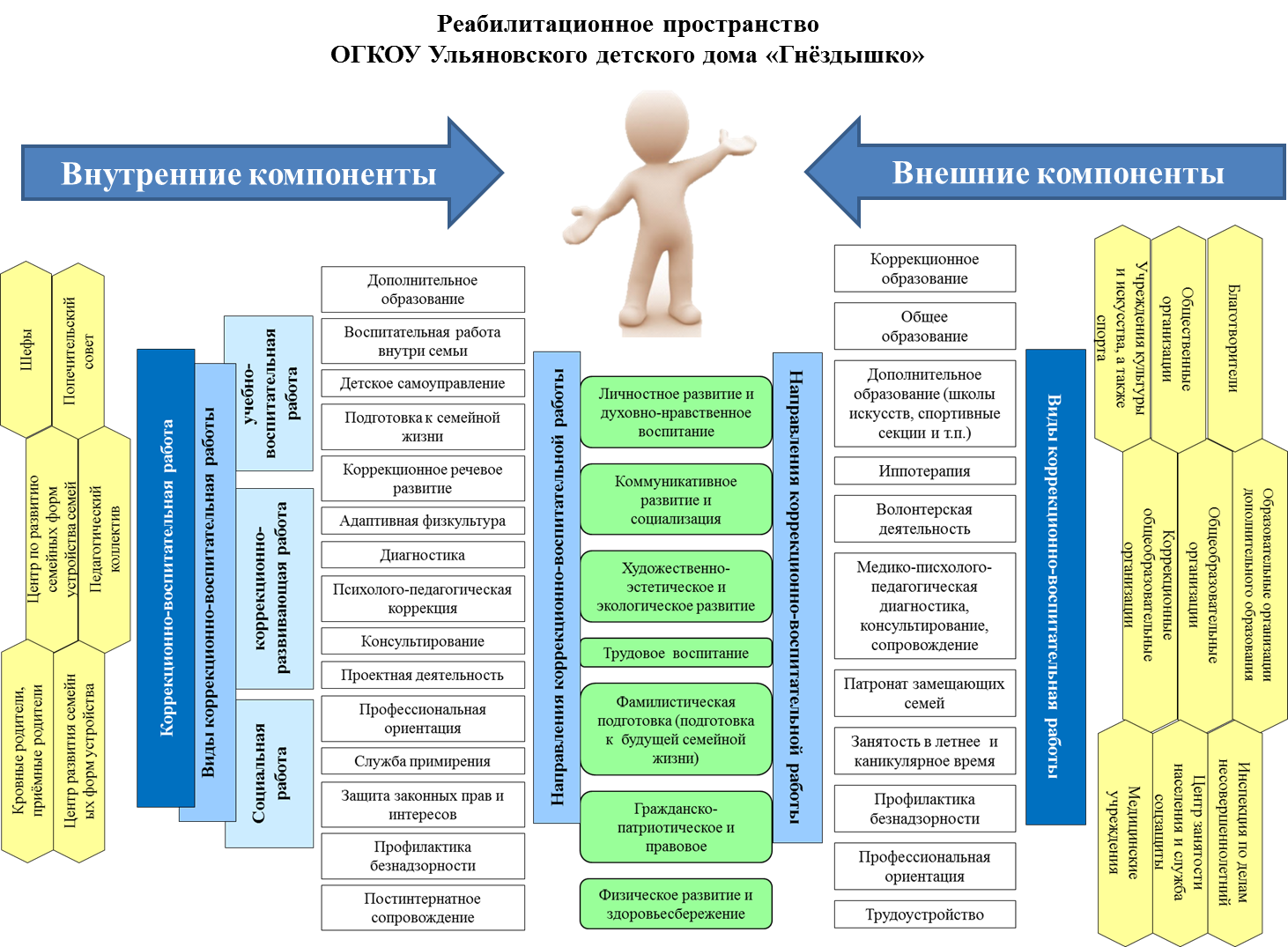 Личностное развитие и духовно-нравственное воспитание	В течение 2016-2017 учебного воспитанники занимались в детских объединениях как на базе ОГКУ Ульяновский детский дом «Гнёздышко» («Мастер и мастерица», ПДО Малофеева В.В., «Умелые руки», ПДО Логинова Т.М., «Ложкари», ПДО Трусов Б.И., «Спартанец», «ЛФК» ПДО Горбунова В.В., «Восторг» Шитнева О.А.) – все дополнительные общеразвивающие программы реализованы в полном объёме, а также на базе других организаций: 1 воспитанник занимался в МБУ ДО «Детская художественная школа» (изобразительное искусство), 1 –  МБУ ДО Детская школа искусств им. А.В.Варламова (вокальное пение), 1 – МБУ ДО ДЮСШ № 10 (вольная борьба), 1 – С/К «Торпедо» (вольная борьба), 1 –  СДЮСШОР «Волга» имени Н.П. Старостина (футбол).	В течение года воспитанники посещали бассейн «Торпедо», а также занятия в конно-спортивной школе ОГБУ ДО ОДТДМ.	2 воспитанников в течение учебного года посещали курсы подготовки к поступлению при ФГБОУ ВО УлГУ.	Охват дополнительным образованием составил 100%.	По итогам освоения образовательной программы 98% воспитанников успешно справились с учебной программой – 1 воспитанник (2%) оставлен на осень из-за не сдачи ОГЭ по математике.	10 воспитанников продолжили обучение в организациях профессионального образования: двое продолжат обучение в профессиональных организациях высшего образования за пределами:ФГБОУ ВО «Государственный университет управления» (г. Москва);ФГБОУ ВО «Российский государственный социальный университет» (г Москва);7 воспитанников продолжат обучение в профессиональных образовательных организациях Ульяновской области:ОГБПОУ «Ульяновский физкультурно-спортивный техникум Олимпийского резерва» – 2 чел.;ОГБПОУ «Ульяновский техникум питания и торговли» – 1 чел.;ОГБПОУ «Ульяновский строительный колледж» – 1 чел.;ОГБПОУ «Сурский агротехнологический техникум» – 2 чел.;ОГБПОУ «Сенгилеевский технологический техникум» – 1 чел.;один воспитанник продолжит обучение за пределами Ульяновской области;ГБУ СПО «Техникум-интернат инвалидов имени И.И. Шуба» (г. Челябинск).	В рамках выполнения Постановления Правительства Российской Федерации № 481 от 24.05.2014 «О деятельности организаций для детей-сирот и детей, оставшихся без попечения родителей, и об устройстве в них детей, оставшихся без попечения родителей» в 2016-2017 учебном году велась активная работа по устройству детей в семьи.	Коммуникативное развитие и социализация В детском доме «Гнёздышко» сформирован актив детского дома. В каждой семье работает совет семьи. Периодичность заседаний 4 раза в год. На Совете происходит распределение обязанностей: ответственные за порядок в спальне и общей комнате, ответственные за библиотеку семьи, за организацию озеленения, спортивные игры и т.п , а также принимаются решения о том, как будет отмечаться день Именинника (сценарий, украшение, подарки), Новый год, другие праздники. Обсуждаются итоги окончания четверти, организация помощи отстающим в приготовлении домашних заданий.	Психологические тренинги на коммуникативное развитие и социализацию включены в индивидуальную коррекционно-развивающую программу.	В течение учебного года воспитанники детского дома осуществляют выходы в драматический и кукольный театры, концерты, библиотеки, аквапарк. В 2016-2017 учебном году совершено более 60 выездов.Две воспитанницы детского дома являются именными стипендиатами депутата Государственной Думы Федерального Собрания Российской Федерации Г.А. Балыхина. В 2016-2017 учебном году состоялось 4 встречи стипендиатов с Григорием Артёмовичем Балыхиным.В течение учебного года стипендиатки получали стипендию в размере 3000 рублей. Этими деньгами они распоряжались самостоятельно, оплачивая дополнительные занятия с репетиторами, приобретение одежды.	Художественно-эстетическое и экологическое развитиеВоспитанники детского дома – активные участники региональных, всероссийских и международных конкурсов художественного и декоративно-прикладного творчества. Ежегодно воспитанники принимают успешное участие в более чем 50 конкурсов.	Экологическое воспитание реализуется как часть программы полевых выходов, реализуемых совместно с Ульяновским региональным отделением общероссийской общественной организации по развитию казачества (Союз Казаков-Воинов России и Зарубежья). Воспитанники изучают правила разбивки и сворачивания полевого лагеря, заботясь о сохранении окружающей среды, учатся распознавать ядовитые и лекарственные растения.	В течение учебного года вместе с казаками воспитанники принимают участие в субботниках, благоустройстве как детского дома, так и улиц города.	В каждой семье имеются комнатные растения, за которыми воспитанники осуществляют уход. В 4 семье имеется аквариум с черепахами.	Темы сохранения и улучшения окружающей среды включены в воспитательный план каждой семьи.	Трудовое воспитание Каждый воспитанник детского дома имеет закреплённые за ним обязанности в семье, направленные на поддержание чистоты и порядка в помещениях семьи. Также каждый воспитанник следит за чистотой своих вещей, поддерживает порядок на полке в шкафу. 	По договору с Центром занятости населения Засвияжского района города Ульяновска воспитанники детского дома имеют право трудоустраиваться на должности уборщика территории по достижении 14-лет. В 2016-2017 учебном году в среднем работало 8 воспитанников. Заработанные деньги воспитанники расходовали на приобретение мобильных телефонов, оплату разговоров, подарки на день рождения братьям или сёстрам.	Фамилистическая подготовка (подготовка к будущей семейной жизни) Со вступлением в силу с 01 сентября 2015 года Постановления Правительства Российской Федерации от 24 мая 2014 г. N 481 г. Москва «О деятельности организаций для детей-сирот и детей, оставшихся без попечения родителей, и об устройстве в них детей, оставшихся без попечения родителей» фамилистическая подготовка стала пониматься не только как подготовка к самостоятельной жизни после выпуска из детского дома, но и подготовка к жизни в семье (кровной или приёмной).	Программа подготовки к семейной жизни реализуется  с Центром «Семья». В рамках фамилистической подготовки в каждой семье проводятся беседы и психолого-педагогические тренинги, направленные на освоение социальных ролей в семьи, распределение семейных обязанностей (до 36 занятий в год), воспитанники самостоятельно ухаживают за обувью и одеждой, осваивают мелкий ремонт одежды. В социально-бытовой комнате обучаются приготовлению пищи.	Воспитанники имеют возможность общаться с кровными родственниками в детском доме, а также общаются с помощью мобильной связи, стационарного телефона, а также телекоммуникационной сети Интернет.	Еще одна форма, используемая в рамках фамилистической подготовки воспитанников – устройство их в гостевые семьи. В 2016-2017 учебном году в гостевых семьях находились 6 воспитанников, из них 5 воспитанников каникулярное время и праздничные дни проводили у кровных родственников.	За отчётный период 1 воспитанник был возвращён в кровную семью, 4 устроены в замещающие семьи. Из них двое – сиблинги.Физическое развитие и здоровьесбережениеРабота по физическому развитию и здоровьесбережению воспитанников взаимосвязаны между собой. Она предполагает профилактическую деятельность, медицинскую помощь, а также формирование потребности ведения здорового образа жизни посредством приобщения к занятиям спортом.В ОГКУ Ульяновский детский дом «Гнёздышко» разработана и реализуется программа здорового питания, позволяющая организовывать для воспитанников сбалансированное питание, выдержанное по объёму, калорийности и количеству белков, жиров и углеводов и микроэлементов. В весенне-осенний период проводится дополнительная витаминизация и мероприятия по профилактике заболеваний желудочно-кишечного тракта.	Проводятся лечебно-профилактические и оздоровительные мероприятия: наблюдение за состоянием здоровья, оказание первой медицинской помощи, организация и проведение углублённых медицинских осмотров, регулярно обновляется санбюллетень, проводятся процедуры закаливания, утренняя зарядка, занятия ЛФК.	Социальным педагогом, реализовывалась программа  по профилактики алкоголизма,  наркомании,  табакокурения.	Все воспитанники 1 раз в год проходят диспансеризацию и получают лечение согласно предписаниям узких специалистов. В 2016-2017 учебном году 1 воспитанник получил специальную ортопедическую обувь, 1 – слуховой аппарат, телевизор, 2 – специальные медицинские препараты. 3 воспитанника прошли оздоровление в санаториях (2 – Российский санаторно-реабилитационный центр для детей-сирот и детей, оставшихся без попечения родителей г. Евпатория, 2 – санаторий «Белое озеро» и санаторий «Сосновый бор» Ульяновской области), 4 воспитанников отдыхали в лагерях на черноморском побережье: 3 – лагерь «Кубань», 1 – «Артек».  	В летний период 46 воспитанников отдохнули в загородных оздоровительных лагерях Ульяновской области: ДООЦ «Огонёк», ДОЛ имени А. Матросова,  ДОЛ «Ульяновский Артек».Команда воспитанников ОГКУ Ульяновский детский дом «Гнёздышко» успешно участвовала в спортивных состязаниях.Гражданско-патриотическое и правовое воспитание		 	Согласно плану работы детского дома в семьях проводились беседы «Их именами названы улицы», изготовление поздравительных открыток для ветеранов ВОВ и военнослужащих срочной службы, познавательные прогулки; а также общие мероприятия праздничные программы, посвящённые дню Защитника Отечества, дню Победы, Дня государственного флага и др. В ежемесячной стенгазете отмечаются дни Воинской славы России.В апреле 2017 года 10 воспитанников приняли присягу юнармейцев. 09 мая 2017 года юнармейцы детского дома приняли участие в параде Дня Победы на площади Ленина и награждены медалями.	В 2016-2017 году состоялся Православный казачий полевой выход юнармейского отряда детского дома «Гнёздышко» в район ПРО епархиальный мужской Свято-Богородице-Казанский Жадовский монастырь  (с. Новая Ханинеевка и с. Самородки Барышского района Ульяновской области). 	Знаковым событием в жизни воспитанников стали лагеря, организованные всероссийским военно-историческим обществом: военно-исторический лагерь для подростков на базе усадьбы «Память поколений» (на базе усадьбы Покровское-Засекино, Московская область, Одинцовский район, сельское поселение Часцовское, село Покровское): программа включала блоки «Формирование и слаживание отрядов», «Военно-спортивная и туристическая подготовка», «Историко-просветительский и гуманитарный блок», «Проверка и закрепление полученных знаний и навыков на практике». Для полного погружения в эпоху все участники и инструкторы находятся в лагере в форме одежды Красной Армии образца 1935 года. В смене приняло участие 10 человек; военно-исторический лагерь «Бородино-2017» (Музей «Бородино», Московская область, Можайский район): Направления программы лагеря: «Проектное направление», «Военно-стратегическое направление», «Информационно-просветительское направление», «Социально-воспитательное направление», «Культурно-просветительское направление». Смена посвящена Великой Отечественной войне. В смене приняло участие 9 человек.	Двое воспитанников приняли участие в смене полевого лагеря «Патриот» для юнармейцев (Можайский район, г. Москва)	Воспитанники участвуют в конкурсах и фестивалях военно-патриотического направления.  Участие воспитанников в мероприятиях и достиженияВыводы:В ОГКУ Ульяновский детский дом «Гнёздышко» созданы все условия для личностного развития воспитанников.Воспитанники успешны в выбранных сферах деятельности.Рекомендации:Продолжить сложившуюся практику работы с воспитанниками.Организационно-управленческая модельОГКУ Ульяновский детский дом «Гнёздышко»Организационно-управленческая структура ОГКУ Ульяновский детский дом «Гнёздышко» отражена на схеме 1.Схема 1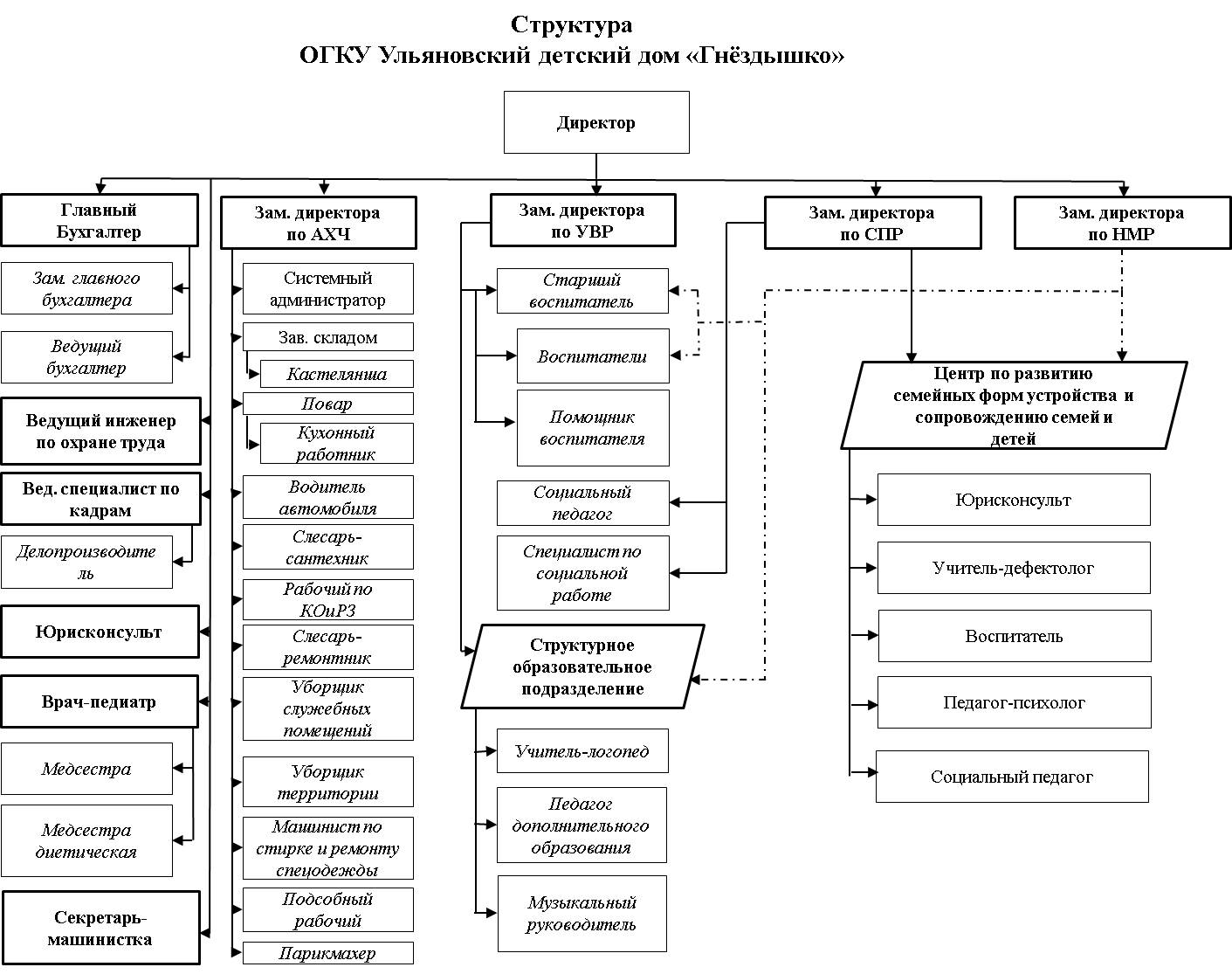 Органы общественного самоуправления	Высшим органом самоуправления ОГКУ Ульяновский детский дом «Гнёздышко» является открытое профсоюзное собрание, которое проводится 1 раз в год.	На собрании профсоюзного коллектива рассматривались вопросы внесения изменения в Устав детского дома, обеспечение антитеррористической безопасности и создание условий для реализации семейного принципа воспитания, принимаются решения о поощрении членов трудового коллектива.Вторым по значимости органом самоуправления является педагогический совет детского дома. В 2016-2017 учебном году было проведено 6 педагогических советов. В 2016-2017 учебном году на педагогическом совете рассматривалась следующие вопросы: «Об анализе работы ОГКУ Ульяновский детский дом «Гнёздышко» в летний период / каникулярный период, «Об утверждении плана работы на 2016-2017 учебный год», «Об анализе успеваемости воспитанников», «О постановке / снятии с учёта воспитанников детского дома», «О жизнеустройстве воспитанников детского дома», «О взаимодействии специалистов детского дома».Помимо выше перечисленного в ОГКУ Ульяновский детский дом «Гнёздышко» с 2005 года действует попечительский совет. При поддержке попечительского совета Ульяновским региональным отделением общероссийской общественной организации по развитию казачества (Союз Казаков-Воинов России и Зарубежья) в 2016-2017 учебном году были организованы палаточные казачьи лагеря в Барышском районе Ульяновской области.В самоуправлении детского дома принимают активное участие воспитанники. В ОГКУ Ульяновский детский дом «Гнёздышко» работает актив детского дома, в который входят представители всех семей. Актив участвует в организации и проведении праздников детского дома, конкурсов среди воспитанников и семей внутри детского дома, организует выпуск стенной газеты к государственным праздникам, обсуждает кандидатуры на занесение на доску Почёта воспитанников «Лучшие воспитанники», «Наши выпускники».Выводы:В ОГКУ Ульяновский детский дом «Гнёздышко» сформированы и активно работают органы общественного управления.	Рекомендации:Использовать в работе различные формы детского самоуправления.Профилактика безнадзорности  и правонарушений воспитанников	В учреждении в течение 2016- 2017 учебного года проводилась работа по профилактике правонарушений, проведено 13 заседаний Советов профилактики, на которых рассматривались вопросы обеспечения жизнедеятельности детского коллектива, проводилась индивидуальная работа с детьми стоящими на учете,  составлены 13 протоколов заседаний Совета профилактики.На заседания Совета профилактики постоянно приглашается  ветеран милиции подполковник Данильченко Т.Р., с целью оказания воспитательного воздействия на воспитанников.Вопросы, обсуждаемые Советом, были связаны с поведением детей в школе, с выполнением правил внутреннего распорядка, с профилактикой самовольных уходов, пагубностью вредных привычек. На заседаниях было рассмотрено поведение 12 воспитанников.В профилактической работе с воспитанниками задействованы все специалисты учреждения, в соответствии с Программой по профилактике безнадзорности и правонарушений. Программа утверждена директором детского дома 31.08.2015  и согласована 02.09.2015  с  ВРИО начальником ОПДН ОУУП и ПДН  ОП № 3 (по обслуживанию Засвияжского  района) УМВД России по гор. Ульяновску УМВД России по городу Ульяновску.В  целях  профилактики  правонарушений,  безнадзорности  разработан   план  совместной  работы по  профилактике безнадзорности и правонарушений  несовершеннолетних ОПДН ОУУП и ПДН ОП № 3 ( по  обслуживанию  Засвияжского  района) УМВД России  по  городу  Ульяновску  и  ОГКУ  Ульяновский детский  дом «Гнёздышко»  на  2016-2017  год, утвержден 01.09.2016,   согласован  с  начальником ОП  № 3 ( по  обслуживанию Засвияжского  района) УМВД России  по г. Ульяновску полковником  полиции Е.И. Пахомовым.На  учете  на  01.09.2016  года  на  учете  в ОПДН ОУУП и ПДН  ОП № 3 (по обслуживанию Засвияжского  района) УМВД России по гор. Ульяновску УМВД России по городу Ульяновску с 24.05.2016 года  по  30.11.2016  состояли  3 воспитанника (основание п. 49.1.3.  приказа № 845 МВД  РФ  от 15.10.2013 г.), с 01.01.2017  по  настоящее  время  стоит 1 воспитанник (основание  - п. 49.1.6.  приказа  № 845 МВД  РФ  от 15.10.2013 г.), и 1 воспитанник с 24.11.2016 г., в  связи  с  совершением  административного  правонарушения  по ст.20.1 КоАП РФ, основание  постановки  на  учете  п.49.1.3. приказа № 845 МВД  РФ от 15.10.2013 г., всего  5    воспитанников. На  внутреннем  учете    учреждения  на  01.09.2016 года воспитанники  не  состояли. На  внутреннем  учете  детского  дома  с 16.01.2017 г. по  настоящее  время состоят 2 воспитанника,  основание -  протокол  педагогического  совета (внеочередного)детского  дома  от  16.01.2017  № 3 и с  14.07.2017   основание  протокол  педагогического  совета № 5 от 14.07.2017 г., всего 2  человека.На  31.08.2017  года  на  учете  в  ПДН  состоит 1 воспитанник: На  внутреннем  учете   детского дома  состоят 2 воспитанника. За 2016-2017  учебный  год 1 воспитанником  состоящим  на учете  в  ПДН 01.03.2017   было  совершено   преступление,   предусмотренное п. «г»  ч.2 ст.161 К РФ. Приговором Засвияжского  районного  суда  г. Ульяновска от 06.07.2017 г.  был  признан  виновным   и  ему назначено  наказание ,  с  применением   ст.   64 УК  р, в  виде  обязательных  работ  на  срок  90  часов.На  каждого  воспитанника,  состоящего  на  учете  оформлена   карточка  индивидуально - профилактической	    работы,  составлены  планы индивидуально-профилактической  работы, утвержденные  директором  ОГКУ  Ульяновский детский  дом  «Гнёздышко». Планы  индивидуально -  профилактической  работы,  составленные  на   воспитанников,  состоящих  на  учете  в ПДН  согласованы  начальником  ОПДН  ОУУП и ПДН ОП №  3( по обслуживанию Засвияжского  района ) УМВД   России  по  гор.  Ульяновску  Фирсовой  Л.В.Для работы с воспитанниками,  состоящими на  учете в ПДН приглашались старший  инспектор ОПДН ОУУП и ПДН ОП  3(по обслуживанию Засвияжского района) УМВД России по городу Ульяновску Юсупова Г.Р., инспектор  ПДН  Горелова  Э.Р., наркодиспансера, педагоги дополнительного образования, учителя МБОУ СОШ № 27, № 8 г. Ульяновска.В целях реализации социально-профилактических мер, направленных на устранение причин и условий противоправного поведения несовершеннолетних, защиту их прав и законных интересов, оперативное решение вопросов трудового и бытового устройства детей, организации их отдыха, оздоровления и занятости в летнее время, а также оказание несовершеннолетним различных видов помощи  в  2016  году и в  2017 году в детском  доме проведены межведомственные профилактические операции «Подросток-2016», «Подросток-2017».В  целях   повышения эффективности  межведомственного  взаимодействия  в  решении   вопросов  профилактики алкоголизма среди  несовершеннолетних, выявления фактов  реализации  алкогольной   продукции  несовершеннолетних,  профилактики  табакокурения  в детском  доме  проведены  месячники по  борьбе  с  пьянством   среди  несовершеннолетних   воспитанников: с  18.11.2016  года  по  21.12.2016 г – , с  28.03.2016 по  28.04.2016 г.В 2016-2017 учебном  году проводились кинолектории по профилактике табакокурения и  пивного алкоголизма в подростковом возрасте с приглашением специалиста из  ГУЗ УОКНБ. С целью предупреждения самовольных уходов, воспитание ответственности за личную и общественную безопасность, формирование необходимых знаний и умений уверенно действовать в нестандартных и экстренных ситуаций реализовались планы дополнительных мероприятий с привлечением общественных организаций и волонтерских движений  с воспитанниками детского дома «Гнездышко». Это молодёжное профсоюзное движение  «ЮНИТ» при Профкоме ОАО «УАЗ», Государственный реестр казачьих обществ Всевеликое Войско Донское Ульяновское представительство ВКО ВВД Станичное Казачье Общество - «Станица Арская». В ходе  проведения  мероприятий  среди  воспитанников  детского  дома  распространялась  печатная  продукция( листовки,  буклеты,  учебные  пособия) по  теме: «Профилактика  негативных  проявлений  в  молодежной среде».Всего     мероприятий, профилактических бесед  провели(количество):Инспектор ОПДН и ОП № 3 (  по  обслуживанию  Засвияжского  района  г.Ульяновска) Юсупова  Г.Р. -31 ;Специалисты ОГКУ СО ЦССП « Семья» -9 ;Специалисты ГУЗ УОКНБ –12 ;Инспектор ПДН   Горелова  Э.В.-5;Начальник  ОГКУ  «  Госюрбюро Ульяновской  области» - 5;Специалисты  органов  опеки  и  попечительства Засвияжского  района  г.Ульяновска –12 ;Специалисты Центра  занятости  Засвияжского  района  г.Ульяновска –1 ;Нотариус – 1;Участковый – 1;Врач -  педиатр  ГУЗ  ДГКБ   «Ульяновская  поликлиника  №  1» -1;Специалист ГУЗ  Центр  Спид г. Ульяновск -1;Старший  следователь СО  по  Засвияжскому  району г.Ульяновска  -1;Начальник  отдела  судебных  приставов -1;Лектор  Троицкого  Собора  общины  Симбирской  земли-1;Ведущий  инспектор  Засвияжского   ОР  ОГКУ  ЦЗН  Волкова  Е.В.-1.	Выводы:Работа по профилактике безнадзорности и правонарушениям ведётся со всеми категориями воспитанников детского дома.При организации работы используются ресурсы различных организаций и ведомств	Рекомендации:Усилить профилактическую работу с воспитанниками группы риска.Обеспечение защиты прав и законных интересов  воспитанниковЗащита имущественных прав:.	16 воспитанников получают пенсии: 5 по инвалидности, 11 - пенсии по потере кормильца. Дети – сироты - 3 воспитанника получают пенсию по потере кормильца.	1 ребенок - сирота является инвалидом, получает пенсию по инвалидности.47 имеют страховые пенсионные свидетельства, 47 – ИНН,  гражданство -  47  воспитанников.Защита алиментных прав воспитанников:За период с 01.09.2016 по 31.12.2016 у 43 детей родители решением суда обязаны выплачивать алименты на содержание детей, однако большинство родителей уклоняется от уплаты алиментов, периодически выплачиваются алименты у 23 детям (53% доля детей получающих алименты). Почти все родители уклоняется от уплаты алиментов, так как не работают официально, не имеют имущества и иных материальных ценностей, и не состоят на учете в центре занятости, переезжают с места на место, а также связи с заболеванием не могут, трудоустроятся.  2 родителей в розыске, 1 родитель безвестно отсутствующий. Проведенные работы с должниками: индивидуальные беседы с родителями, заявления на привлечении к административной ответственности, заявления на привлечении к уголовной ответственности за злостное уклонение от уплаты алиментов, заявления в полиции и в комиссии по делам несовершеннолетних и защиты прав. За период с 01.01.2017г.  по 31.05.2017   у 40 детей родители решением суда обязаны выплачивать алименты на содержание детей, выплачиваются алименты регулярно у 18 детей 45% - доля детей получающих алименты.3 родителей в розыске, 1 родитель безвестно отсутствующий, признан решением Засвияжского районного суда умершим (получено свидетельство о смерти).В отношении одного родителя вынесено  решение  о  признании  умершим.Направлено  1   заявление  о  признании  безвестно  отсутствующим -  1  родителя,   от  иска  отказались,  в  связи  с  обнаружением  родителя.Проведенная работа с должниками: индивидуальные беседы с родителями, заявления на привлечении к административной ответственности, заявления на привлечении к уголовной ответственности за злостное уклонение от уплаты алиментов, заявления в полицию и в комиссии по делам несовершеннолетних и защиты прав,  направление  писем  должникам. К административной ответственности по ч.1 ст. 5.35.1 КоАП РФ привлечены 5 родителей у 8 воспитанников, а к  уголовной ответственности за злостное уклонение от уплаты алиментов были привлечены  2 родителей у 4 воспитанников.За период   сентябрь – май  2017 мной,  совместно  со  специалистом  по  социальной  работе  составлены, направлены в ОСП 133  запроса. Участвовали в судебном заседании   1 раз в  судебном  заседании по лишению  родительских  прав   Чатта  Н.Н.Причины неисполнения алиментных обязательств (в порядке встречаемости в работе)Родители официально не трудоустроены, не имеют имущества, счетов в  банке, не зарегистрированы в Центре занятости, злоупотребляют спиртными напитками, ведут аморальный образ жизни.Предпринятые меры к неплательщиками и оценка их эффективности1.Направление запросов о предпринимаемых мерах в ОСП.2.Направление в ОСП заявлений о привлечении к уголовной ответственности. Мера эффективная в случае предоставления осужденному родителю работы в местах лишения свободы.3. Направление заявления в ОСП о перечислении денежных сумм за реализованное  имущество. Мера эффективная при наличии у должников имущества.4. Индивидуальная работа с родителями. Мера является эффективной в случае, если родители  понимают ответственность за уклонение от уплаты алиментов.Индивидуальная работа с родителями - должникамиИндивидуальная работа велась с  родителями - должниками, направлялись  письма  должникам  с  разъяснением  ответственности  за  неуплату  алиментов. Защита   жилищных прав   воспитанников У 20 воспитанников имеется закрепленное жилье, 28 детей не имеют жилья, из них включены в список на жилья  18 детей. Два раза в год делаются запросы в органы опеки и попечительства по отслеживанию сохранности жилья. 2 раза в год делаются запросы в органы опеки и попечительства по отслеживанию сохранности жилья.Обеспечение гражданских правУ всех  47 воспитанников имеются свидетельства о рождении. 24 воспитанника имеют паспорта, полученные в связи с достижением возраста 14 лет. ИНН    имеют  47  воспитанников. Гражданством РФ обеспечены 47  воспитанников детского дома, у 16 воспитанников имеются  заграничные паспорта.  	У всех 47 воспитанников имеется свидетельство о регистрации по месту пребывания. За данный период на регистрационный учет в ОВМ УМВД России по  городу Ульяновску поставлены 5 детей, с регистрационного учета в было снято 2 воспитанников.    47 имеют страховые пенсионные свидетельства.Реализовано  право воспитанника Козлова  В.  на  изменения  фамилии «  Волгин». В  марте  оформила  документы  и  получено  свидетельство  о  перемене  фамилии. 22  мая  2017     получила  совместно  с  Волгиным  В.  паспорт.22.05.2017  получено  СНИЛС,  ИНН.Защита прав на образование	Все воспитанники пользуются образовательными услугами городских школ в соответствии с рекомендациями ПМПК.	Оформлены папки для детей - инвалидов в соответствии с рекомендациями, реализуются индивидуальные программы по  социальной  реабилитации.	Проводятся  индивидуальные занятия с воспитанниками по повышению успеваемости по предметам. В 2016-2017  учебном  году осуществлялся контроль за успеваемостью и поведением детей - инвалидов.Трудовое воспитание и профессиональное самоопределение, в том числе формирование умений навыков самообслуживания	С сентября 2016   по  май   2017 велась  работа по профориентации: рассказы о профессиях, выявление интересов  воспитанников. Реализована  программа  по  профориентации  «  Мой  профессиональный  выбор».10.01.2017   ОГКУ  Ульяновский детский  дом  «Гнёздышко»   заключен  договор №  502 о совместной  деятельности  по  организации и  проведению  временного  трудоустройства несовершеннолетних  граждан с  ОГКУ Центр  занятости  населения  города  Ульяновска   (Засвияжский  районный  отдел  Центра). Воспитанники  детского дома участвуют в работе по благоустройству территории детского дома,  за  свой труд    получают  заработную  плату. Работали ежемесячно  8 воспитанников. Ежемесячно  оформлялись  договоры о  временном  трудоустройстве.	Выводы:В ОГКУ Ульяновский детский дом «Гнёздышко» обеспечена защита прав и законных интересов  воспитанников.	Рекомендации:Организовать работу с кровными родителями с целью защиты законных прав и интересов воспитанников.Охрана и укрепление здоровья воспитанников	В ОГКУ Ульяновский детский дом «Гнёздышко» работает медицинская служба, в состав которой входит врач-педиатр, 2 медицинских сестры.	Медицинская служба осуществляет оказание первой медицинской помощи, следит за соблюдением санитарно-гигиенического режима детского дома.	Мероприятия, а также выводы и рекомендации по охране и укреплению здоровья воспитанников указаны в разделе «Физическое воспитание и здоровьесбережение».Проведение коррекционной-развивающей и реабилитационной  работы педагогом – психологомРабота педагога-психолога в 2016- 2017 учебном  году проводилась в соответствии с должностной инструкцией и  с планом работы педагога-психолога  на 2016- 2017 учебный год.Целью работы педагога-психолога за 2016-2017 учебный год стало обеспечение психолого-педагогического сопровождения развития личности воспитанников детского дома в соответствии с их индивидуальными особенностями. В целях выполнения  плана  работы  в августе  - сентябре 2016  составлены: план  работы педагога-психолога, планы  индивидуальной  профилактической  работы   с воспитанниками, состоящими   на  учете   ( 1 – с  воспитанником,  состоящим  на учете  в  ПДН; 2 – с  воспитанниками, состоящими  на внутреннем  учете); планы индивидуальной работы с детьми-инвалидами – 5 , индивидуальные планы реабилитации воспитанников – 15, индивидуальные планы по жизнеустройству воспитанников – 47. Задачами деятельности  педагога-психолога в данном учебном году были: 1.   Определение путей и средств психодиагностической и психокоррекционной работы с воспитанниками, а также прогноз развития и возможностей обучения на основе выявленных особенностей развития.2.   Реализация психокоррекционной, консультационной  и развивающей работы с воспитанниками детского дома.3. Психологическая реабилитация детей (помощь детям, перенесшим психотравму, адаптация новых воспитанников к условиям детского дома, работа с детьми «группы риска»). 	4. Помощь в формировании социально-психологической компетентности (подготовка воспитанников к самостоятельной жизни, создание условий для актуализации личностного потенциала).Объектом аналитического отчета является диагностика, профилактические, коррекционно-развивающие мероприятия.Психологическая служба детского дома строилась традиционно по следующим направлениям:- психолого-педагогическая диагностика;- коррекционно-развивающая работа;-профилактическая работа.Традиционно проводилась диагностика простых и сложных психических процессов: изучение когнитивной сферы воспитанников, изучение уровня сформированности процессов памяти, исследование логического мышления, эмоционально-волевой сферы, коммуникативных способностей, межличностных отношений, эмоционального благополучия, профессиональных задатков, ценностных ориентиров.В процессе диагностики использовались методы как высокого уровня формализации (тесты, опросники, психофизиологические методы, проективные техники), так и малоформализованные методы (наблюдение, опрос, беседа, анализ продуктов деятельности).  Формы тестового материала: вербальные, невербальные, устные и письменные, предметные, бланковые, проективные и др.В равной мере применялись групповые и индивидуальные формы обследования учащихся.В октябре 2016 г. проводился сбор анамнестических данных на всех воспитанников (направленное наблюдение, изучение документации, интервью, тестирование). А так же проводилось изучение психологического климата в группах (социометрия), адаптированное для условий детского дома. Исследование позволяло определить состояние внутригрупповой динамики на начало учебного года, выявить детей отверженных и детей-лидеров, оценить сплоченность групп и уровень психологического комфорта. Данные исследования необходимым образом обсуждались с воспитателями этих групп, для организации правильного подхода к воспитанникам.     В октябре-декабре 2016г. проводилась диагностика воспитанников детского дома (исследование когнитивной сферы: зрительная память, смысловая логическая память, образно-логическое мышление, мыслительные процессы; личностная, эмоционально-волевая сфера, мотивационная сфера, шкала школьной зрелости, а также рисуночный тест  «Несуществующее животное». Все результаты диагностики вносились в личные дела детей, что в дальнейшем дает основу для планирования коррекционной работы.      Консультативная работа проводилась в основном со взрослыми специалистами (воспитатели и иные специалисты). Специфика работы психолога в детском доме заключается в том, что практически нет возможности работать с родителями детей, а сами дети (диагноз ЗПР и УО) редко приходят с сформированным вопросом на консультативную беседу. Чаще всего воспитанников к психологу направляют специалисты или ребенок выбирается для психологической работы. Но также проводились консультации со старшими детьми, которые не имеют каких-либо отклонений в развитии по их собственному запросу (личностные проблемы) и по выбору психолога. Проводились консультации и беседы с кандидатами в опекуны и усыновители. Выявлялась психологическая готовность определения ребенка в семью. В коррекционном детском доме, является коррекционно-развивающая работа. Занятия проводились индивидуально и по группам.  Индивидуальная коррекционная и развивающая работа велась с применением арт-терапии, сказкотерапии, аудиотерапевтических методов – использование аудиоаппаратуры, а так же использование рисунка; и с применением мульттерапии – программа реабилитации и социализации детей в трудной жизненной ситуации средствами коллективного анимационного творчества для работы с эмоционально-волевой, личностной сферой, самооценкой и построением адекватного образа Я. Основные запросы, поступавшие от воспитателей на работу с воспитанниками, были связаны с агрессивным поведением, высоким уровнем тревожности, с пониженным эмоциональным состоянием, депрессивностью, плаксивостью.   За отчетный период было проведено 115 консультаций (первичных и повторных) для воспитанников 1,2,3,4,5 семьи, что на 25 консультаций больше по сравнению с предыдущим учебным годом,  а также 72 – для педагогов, что на 27 консультаций больше по сравнению с 2015-2016 учебным годом. Коррекционно-развивающая работа велась преимущественно в индивидуальном режиме. Проведено 85 индивидуальных занятий, 49 групповых занятий.В целом можно считать, что проведенная за отчетный период консультативная и коррекционная  работа была достаточно эффективной и позволяла решить все необходимые задачи консультативной деятельности.Диагностика воспитанников осуществлялась согласно плану работы педагога-психолога за 2016-2017 учебный год, результаты диагностики отражаются в аналитических справках формы №2. Контингентом выступали воспитанники (1,2,3,4,5 семей).Оценивая проведенную диагностическую работу, можно сделать вывод о том, что имеющиеся в распоряжении методики и собственные профессиональные знания позволяют достаточно точно и полно определять различные проблемы и нарушения, имеющиеся у воспитанников. Однако, в дальнейшем необходимо пополнять и обновлять банк диагностических методов для более эффективной диагностики.По итогам профилактической работы педагога–психолога с детьми группы риска на 2016-2017 учебный год в группу риска входят 7 воспитанников из них 5 мальчика и 3 девочки. Профилактическая работа велась согласно разработанному плану.Участие  в  межведомственных месячниках, акциях, агитпоездах.С воспитанниками были проведены беседы и коррекционно-развивающие занятия по проблемам: коррекция эмоционально-волевой сферы;профилактика асоциального поведения;коррекция склонности к воровству и обману; профилактика зависимостей; формирование позитивной я-концепции; Основными направлениями деятельности педагог – психолога стали:Помощь воспитаннику в устранении причин, негативно влияющих на его посещаемость и успеваемость в школе.Распознавание, диагностирование и разрешение конфликтов, затрагивающих интересы воспитанника, проблемных ситуаций на ранних стадиях развития с целью предотвращения серьезных последствий.Групповое и индивидуальное консультирование воспитанников по   разрешению проблемных жизненных ситуаций, снятия стресса; выявление запросов, потребностей воспитанников и разработка мер помощи конкретным.Помощь педагогам в разрешении конфликтов с воспитанниками.	Выводы:За отчетный период профилактическая работа была достаточно эффективной и позволяла решить все необходимые задачи профилактической  деятельности.	Рекомендации:Активнее взаимодействовать с воспитателями детского дома.Постинтернатное сопровождениевоспитанников и выпускников  детского дома	Целью работы Службы постинтернатного сопровождения выпускников ОГКУ Ульяновский детский дом «Гнёздышко» являются организация индивидуального сопровождения и поддержка выпускников детского дома для социализации и интеграции в обществе.Организация взаимодействия с социальной службой и опекой по месту учёбы выпускника:	В органы опеки и попечительства МО переданы  личные дела и подлинники документов выпускников (приложение №№6,9).  Составлены и подписаны планы взаимодействия со следующими  учебными учреждениями:  ОГБПОУ Жадовский сельскохозяйственный техникум», ОГБПОУ «Сурский агротехнологический техникум», ОГБПОУ «Сенгилеевский технологический техникум», ОГБПОУ «Старомайнский технологический техникум», ОГБПОУ«Ульяновский многопрофильный техникум» и  ОГБПОУ «Ульяновский техникум торговли и питания». 	Ведётся переписка с предоставлением  информации (декабрь, май) о нарушении правил обучения, успеваемости, посещаемости, поведении, академической  задолженности (если такая имеется), проживании в общежитии, самовольных уходах  и занятости во внеурочное время,  для проведения анализа и принятия мер по их устранению. Письма о возможности принятия выпускников на выходные, праздничные и каникулярные дни. Телефонные звонки с социальными педагогами учебных организаций, где обучаются наши выпускники,  ведутся еженедельно.Работа по укреплению родственных связей 	На протяжении последних 5-ти лет происходит передача воспитанников  в семьи родственников и граждан, постоянно проживающих на территории Российской Федерации на выходные, праздничные и каникулярное время. (таких семей 5). После передачи воспитанника в семью, отправляются письма в органы опеки и попечительства по месту нахождения воспитанников  для контроля. 	За прошедший период пришли 11  кандидатов с направлениями для знакомства с воспитанниками и проведено 25 консультаций.  Впервые,  наш детский дом принял участие в региональном конкурсе «Учимся быть счастливыми», где мы заняли почётное 4 место.  Сопровождение выпускника в различных ведомствах и службах	В январе нового года,  в детский дом, обратилась выпускница Кочик Оксана Владимировна, 15.04.1998 г.р., которая была передана в приёмную семью Прокофьевой Ольги Николаевны из г. Барыш с просьбой о продаже квартиры по адресу: г. Ульяновск,  ул. Стасова, д.30, кв.85. Прокофьева О.Н. обеспокоилась денежными средствами  Кочик Оксаны и предложила ей приобрести  квартиру в собственность, хотя Оксана была включена в Список на получение жилья  государственного специализированного жилищного фонда Ульяновской области.  Квартира была  приобретена за 980 тыс.рублей.	Наши специалисты неоднократно встречались и с директором школы-интернат №91, заместителем директора школы-интернат № 91, где продолжает обучение Кочик Оксана и с  Прокофьевой О.Н. , чтобы узнать для чего была совершена  эта покупка.  В настоящее время квартира выставлена на продажу за 750 тыс.рублей.  Вопрос остаётся на контролеВ начале  мая из мест лишения свободы вернулся Кучкин Юрий Николаевич, 24.01.1995 г.р.  и пришёл в детский дом для восстановления аттестата за 9 классов. Было написано заявление на имя директору МБОУ СОШ №27 о выдаче дубликата  аттестата.  Дубликат аттестата  получен  20 июня 2017 года.  Кучкин Юра был направлен в Министерство промышленности, строительства ЖКК и транспорта  Ульяновской области  для написания заявления на получение жилья  государственного специализированного жилищного фонда Ульяновской области. Уже пришёл ответ  за № 73-ИОГВ-06.02/7777исх от 15.05.2017 года. Из мест лишения свободы вернулся Матвеенко  Дмитрий  Алексеевич, 07.10.1989 г.р.,  пришёл в детский дом с просьбой о внеочередном получении жилья.  Матвеенко Д.А., выпускник 2006 года, отбывал наказание в ФКУ ИК-2 УФСИН России по Ульяновской области с 09.04.2008 по 08.03.2017 годы. Своим правом на получение жилья он не воспользовался. Дмитрий обратился за помощью в фонд «Дари добро».  Был собран  весь пакет документов для предоставления в органы опеки и попечительства и направлены письма в Управление образования г. Ульяновска и Заволжский отдел опеки и попечительства (исх.№ 408 от 16.06.2017).	Контроль за соблюдением комфортных жилищно-бытовых условий	Летом этого года 14 выпускников разных лет выпуска получили жильё государственного специализированного жилищного фонда Ульяновской области по адресу: г. Ульяновск, проспект Ливанова, д.8  и  проспект генерала Мельникова.  С целью поверки жилищно-бытовых условий  службой  осуществлён выезд  26  мая 2017 года.  Проведена профилактическая беседа  о правилах проживания в многоквартирных домах. 22 воспитанника  детского дома,  достигнувшие 14-летнего возраста и не имеющие закреплённого жилья включены в Список на получение  жилья государственного специализированного жилищного фонда Ульяновской области.Оказание помощи в трудной жизненной ситуации В апреле  в детский дом пришла Харитонова Кристина Владимировна, 20.12.1996 г.р., выпускница 2013 года, с просьбой о помещении её в детский дом, т.к. она оказалась в трудной жизненной ситуации. Её отчислили из колледжа агротехнологий и бизнеса с 4 курса за неуспеваемость и выселили  из общежития. Она оказалась без средств к существованию. По заявлению Харитоновой К.В. её  поместили в социальную гостиницу детского дома  и предложили оформиться на должность уборщик служебных помещений до сентября, т.к. она планирует поступление в ОГБПОУ «Ульяновский техникум  торговли и питания».Проведение цикла занятий по постинтернатному сопровождению	Специалисты службы постинтернатного сопровождения провели 3 беседы с воспитанниками-выпускниками в актовом зале детского дома, где познакомили их профессиональными учреждениями Ульяновска и Ульяновской области.  Рассказали о  каждой профессии  и о среднем  балле  аттестата. Провели конкурсы «Моя профессия», «Студенческий обед», конкурс рисунков «Моя самостоятельная жизнь», мероприятие «Моя готовность к самостоятельной жизни». В литературной гостиной обучались умению самостоятельного приготовления пищи (салаты, пироги, блины, супы и т.д.). Провели итоговое мероприятие «Моя готовность к самостоятельной жизни и Очумелые ручки».За 2016 -2017 учебный год проделана следующая работа:- оформление справок и написание документов (писем) -24- оказание  психологической и социальной помощи – 25- оказание помощи  перевода  в другие СПО – 2- телефонные звонки в опеку, СПО, выпускникам – 54- количество выездов – 25Документоведение	После новогодних каникул составляется предварительный банк данных о выпускниках. Продолжается ведение журнала учёта консультаций и выездов. Заполняются индивидуальные карты на выпускников  и изучаются  правила поступления в новые учебные организации. Ведётся предварительная переписка о поступлении. Разработана памятка «В помощь выпускнику».	Вывод:  Анализ жизнеустройства выпускников на протяжении многих лет  показывает, что большинство их не могут самостоятельно разрешить возникающие проблемы. На фоне неблагоприятной социально-экономической ситуации выпускник вновь оказывается в социальной среде «один на один» со своими проблемами. 	Рекомендации:Обращать особое внимание на адаптацию выпускников в первый год после выпуска из детского дома.Анализ работы Центра по развитию семейных форм устройства и сопровождению семей и детейПриоритетной задачей Центра по развитию  семейных форм устройства и сопровождения семей и детей является обеспечение права ребёнка жить и воспитываться в семье, реализуемая в 2 направлениях:1.  Работа по сохранению ребёнку кровной семьи.2. В случае невозможности возвращения ребёнка в кровную семью устройство его в замещающую.С целью  повышения эффективности профилактической работы, как с кровными, так и замещающими семьями разработаны алгоритмы работы с кровной семьей, с замещающей семьей 1-го года создания, алгоритм работы с кандидатами в замещающие родители на этапе знакомства с ребёнком в условиях детского дома.Важной составляющей проводимой работы является информирование семей о возможностях Центра. Информирование осуществляется через сайты, печатные материалы, буклеты, памятки, муниципальные СМИ, выходы в учреждения  образования. Кроме того, специалисты Центра регулярно принимают участие в работе областного агитпоезда «За здоровый образ жизни и здоровую, счастливую семью».На привлечение новых клиентов в Центр направлены социально-значимые мероприятия с участием семей с детьми: 15 мая –международный день семьи, 1 июня – День защиты детей, 07 июля – День семьи любви и верности, 12 сентября – День семейного общения, 11 октября – Международный день девочек, 29 ноября – День матери. Отдельно для замещающих семей: 22 апреля - Областной  конкурс  детского художественного творчества детей из замещающих, опекунских семей и воспитанников учреждений для детей-сирот и детей, оставшихся без попечения родителей, Ульяновской области «Радуга»; 1июня- областной Фестиваль для детей с ограниченными возможностями здоровья из замещающих семей «Разные дети – равные возможности»;  в июле Слёт активов клубов замещающих и  приёмных семей Ульяновской области «В кругу друзей» в  Барышском районе, 17 октября День аиста в детских домах, 19-22 ноября День приёмной семьи.В рамках проекта «России важен каждый ребёнок» координируем направление - «Здесь живёт ваше счастье»   В 2016 году специалистами Центра организован  опекунский всеобуч  для замещающих семей, воспитывающих детей с ограниченными возможностями здоровья; воспитывающих детей подросткового возраста, замещающие семьи первого года создания  (разработан годовой план на 12 занятий для 3 групп семей). Данные группы выбраны не случайно, они  наиболее подвержены вторичному сиротству. Всего семей первого года создания в городе Ульяновске – 160 семей, в МО Ульяновской области – 423 семьи, семей, воспитывающих детей – подростков в городе Ульяновске -418 семей, из них 11 кризисные, в МО Ульяновской области – 1285 семей, из них 42 кризисные. Семей, воспитывающие детей с ограниченными возможностями здоровья в городе Ульяновске -59 семей, в МО Ульяновской области – 175 семей. В первом полугодии 2016 года  специалисты провели 6 занятий для всех категорий семей, его слушателями стали 27 семей вышеуказанных категорий.Сотрудники Центра работают в тесном взаимодействии с органами опеки и попечительства, департаментами социальной защиты в муниципальных образованиях, РОО «Ассоциация приемных семей Ульяновской области», объединяющей 20 клубов приёмных семей муниципальных образований Ульяновской области.В рамках осуществления отдельных полномочий по опеке и попечительству в отношении несовершеннолетних  специалистами Центра проводится работа по подготовке кандидатов в замещающие родители в Школе замещающих родителей, здесь же кандидаты проходят диагностику  на лицензионном оборудовании «Иматон». Обучение в Школе замещающих родителей и проводимая  диагностика позволяет тщательнее  провести отбор кандидатов в замещающие родители, а значит в последствии  создать благоприятные условия для адаптации ребёнка – сироты в новой семье. В 2016-17 г желающих взять ребёнка на воспитание было 170 человека и все 170 кандидата получили «Свидетельство».установленного образца.Работа специалистов ведётся в соответствии с программой, утвержденной распоряжением Министерства здравоохранения и социального развития Ульяновской области, разработанной Ульяновским институтом повышения квалификации и переподготовки работников образования. Программа рассчитана  на 36 часов, состоит из 3 модулей. Формы  и методы работы с будущими родителями разнообразны (семинары, тренинги, мастер-классы, игровые, интерактивные, консультативные, диагностика) Также специалистами ведутся статистические опросы о принятии ребёнка в семью. За прошедшие 2 года около 80% кандидатов, прошедших обучение в нашей школе, воспитывают в своих семьях детей – сирот и детей, оставшихся без попечения родителей. Ежеквартально проводится мониторинг деятельности специалистов: учитывается количество семей, которым оказана психолого-педагогическая, социально-правовая и психолого-медицинская помощь, при этом  пристальное внимание уделяется движению числа кризисных замещающих семей,  находящихся на сопровождении,  замещающих семей первого года создания. Учитываются  виды деятельности специалистов: диагностика, консультации, тренинговые занятия. За отчетный  период 2017 года:Таблица 5Деятельность специалистов по развитию семейных форм устройства и сопровождению семей и детей	Контингент обращения в Центр:•	кризисные семьи состоящие в органах опеки-попечительства;•	семьи первого года создания;•	замещающие семьи;•	кровные семьи испытывающие трудности в воспитании детей;•	семьи имеющие спорные вопросы ( по судам);•	родители желающие восстановиться в родительских правах;•	семьи желающие взять в семью ребенка из организаций для детей сирот и детей, оставшихся без попечения родителей, а также воспитанники и выпускники организаций для детей сирот и детей, оставшихся без попечения родителей.Таблица 6Семейное устройство воспитанников:Основной проблемой устройства воспитанников ОГКУ Ульяновский детский дом «Гнёздышко» в приёмные семьи является то, что возраст воспитанников  91% – подростковый, а также около 80% составляют дети с ограниченными возможностями здоровья.  Случаев возвратов наших воспитанников, воспитывающихся в замещающих семьях отсутствуют, кризисные семьи, стоящие на учёте в Центре имеют положительную динамику развития, в целом можно сделать вывод, что проведённая за отчётный период работа с семьями была достаточно эффективной и позволила решить поставленные задачи Центра. 	Выводы:Центр по развитию  семейных форм устройства и сопровождения семей и детей удовлетворяет потребности социума.Рекомендации:Программа Школы замещающих родителей нуждается в обновлении.Анализ научно-методической деятельности	В 2016-2017 учебном году ОГКУ Ульяновский детский дом «Гнёздышко» начал работу в статусе научно-методического центра областной программы РИП по теме: «Создание реабилитационного пространства в специальном (коррекционном) детском доме для детей с ограниченными возможностями здоровья как ресурса личностного развития воспитанников».	Однако в связи с изменившимися задачами, стоящими перед детским домом в феврале 2017 года было принято решение о выходе из программы.	Основной акцент в работе был сделан на семейном устройстве и сопровождении семей и детей.	В отчётный период ОГКУ Ульяновский детский дом «Гнёздышко» анализировал и распространял опыт по данной тематике.	За отчётный период было сделано выступление на областном семинаре по теме: «Правовые основы защиты прав детей, подвергшихся жестокому обращению. Алгоритм действий специалистов при выявлении фактов насилия с несовершеннолетними», апрель 2017.	В г. Астрахани на обучающем семинаре для специалистов организаций для детей-сирот и детей, оставшихся без попечения родителей (август 2017 года) директором детского дома представлен доклад: «Новые модели взаимодействия органов опеки и попечительства и организаций для детей-сирот и детей, оставшихся без попечения родителей: из опыта работы Ульяновской области».	В журнале «Социальная работа» опубликована статьи «Семья: шаги навстречу», «Быть или не быть … приёмным родителем» (автор: Фоминых Н.М., зам. директора по НМР).	Разработаны методические рекомендации по заполнению акта проверки условий жизни несовершеннолетнего подопечного, соблюдения опекуном прав и законных интересов несовершеннолетнего подопечного, обеспечения сохранности его имущества, а также выполнения опекуном требований к осуществлению своих прав и исполнению своих обязанностей, получившие высокую оценку рецензентов – преподавателей кафедры педагогики и социальной работы ФГБОУ ВО УлГПУ.	В июне 2017 года по решению редакционно-издательского совета ФГБОУ ВО «УлГПУ имени И.Н. Ульянова» выпущено учебно-методическое пособие «Социальная работа с семьей» для бакалавров, обучающихся по направлениям подготовки: 44.03.02 «Психолого-педагогическое сопровождение», 44.03.01 «Педагогическое образование», 39.03.02 «Социальная работа»; магистрантов; аспирантов; преподавателей; слушателей курсов повышения квалификации; специалистов органов опеки и попечительства; специалистов интернатных учреждений, специалистов учреждений социальной защиты населения и социальных педагогов.	Выводы:ОГКУ Ульяновский детский дом «Гнёздышко» обладает достаточным потенциалом для ведения научно-методической работы по направлению «Семейное устройство и сопровождение семей и детей»Рекомендации:Продолжить сотрудничество с ФГБОУ ВО «УлГПУ имени И.Н. Ульянова».Активнее вовлекать в научно-методическую работу педагогических работников ОГКУ Ульяновский детский дом «Гнёздышко».Анализ проектной деятельности С января 2015 года Министерством здравоохранения, семьи и социального благополучия Ульяновской области реализуется региональный проект «Нам важен каждый ребёнок», одно из направлений которого – «Здесь живёт Ваше счастье» (развитие семейных форм устройства) – реализуется непосредственно ОГКУ Ульяновским детским домом «Гнёздышко».В 2016-2017 учебном году работа по направлению было продолжена. В рамках проекта состоялись: Опекунский всеобуч на базе областных государственных казённых образовательных организаций для детей-сирот и детей, оставшихся без попечения родителей (ежеквартально);Акция «Жду встречи с тобой!» по содействию семейному устройству сиблингов из числа детей-сирот и детей, оставшихся без попечения родителей, в замещающие семьи граждан (1 этап) (март 2016 года);IV Областной фестиваль детского творчества детей, воспитывающихся в замещающих семьях, «РАДУГА» (01 июня 2017 года);Открытие Доски Почёта лучших приёмных родителей Ульяновской области (08 июля 2017 года).Выводы:В ОГКУ Ульяновском детском доме «Гнёздышко» активно осуществляется проектная деятельность.	Рекомендации:Продолжить практику привлечения грантовых средств для реализации проекта.Анализ контрольно-инспекционной деятельности.	Контрольно-инспекционная деятельность осуществлялась в учреждении согласно утверждённому плану.	Направления контрольно-инспекционной деятельности: за качеством образовательного процесса: освоение образовательной программы дополнительного образования, реализация программы воспитательной работы, соблюдение санитарно-гигиентического режима, техника безопасности, контроль за ведением документации;ходом методической работы и инновационной деятельности;за сохранностью материально-технической базы учреждения.	Виды контроля:тематический;обзорный;фронтальный.	Формы контроля:персональный;предметно-обобщающий;комплексно-обобщающий.	По результатам контрольно-инспекционной деятельности своевременно готовились справки, итоги проверок обсуждались на совещаниях при директоре, заседаниях научно-методического совета.Выводы.Контрольно-инспекционная деятельность ОГКУ Ульяновского детского дома «Гнёздышко»  ведется планомерно и целенаправленно.	Рекомендации.Учитывать результаты контрольно-инспекционной деятельности при планировании работы в 2017-2018 учебном году.Годовой план работы ОГКУ Ульяновский детский дом «Гнёздышко» на 2017-2018 учебный год	Деятельность ОГКУ Ульяновский детский дом «Гнёздышко» в 2016-2017 учебном году строится в соответствии   со стратегией развития воспитания в Российской  Федерации на период  до 2025 года, программой развития детского дома на 2016-2020 гг., Устава детского дома, в преемственности с учебным планом на 2015-2016 учебного года и направлена на семейное устройство детей и сопровождение семей и детей;содержание и воспитание детей-сирот и детей, оставшихся без попечения родителей, в условиях приближенных к семейным и в соответствии с принципами семейного воспитания;создание условий и инновационных механизмов для формирования общей культуры, развития и воспитания личности воспитанников, их творческих способностей, а также их успешной адаптации и социализации в обществе.Таблица 1Циклограмма управленияТаблица 2Тематика педагогических советов на 2017-2018 учебный годТаблица 3Тематика совещаний при директореТаблица 4Циклограмма деятельности педагогического коллектива ОГКУ Ульяновского детского дома «Гнёздышко» в 2017-2018 учебном годуСодержание и воспитание детей-сирот и детей, оставшихся без попечения родителей в условиях, приближенных к семейным и в соответствии с принципами семейного воспитанияХарактеристика воспитанников ОГКОУ Ульяновского детского дома «Гнёздышко»	В детском доме на 01.09.2017 года находится 41 воспитанник. Из них 5 детей-сирот, 37 –оставшихся без попечения родителей, 2 – детей-инвалидов. Характеристика воспитанников по гендерному признаку: 25 мальчиков и юношей, 17 девочек.	Воспитанники обучаются в образовательных организациях Средняя школа № 8; в МБОУ «Средняя школа № 27 (1 воспитанник) находится на индивидуальном обучении, в школах-интернатах: № 91(II вид), №18 (VIII вид) - 7 чел., ОГБПОУ «Ульяновский многопрофильный техникум – 1 чел., ОГБОПОУ «Техникум питания и торговли», ОГБПОУ «Техникум олимпийского резерва».Таблица 5Возрастная характеристика воспитанников детского домаТаблица 6Распределение воспитанников по общеобразовательным классам и классам обучения	В 2017-2018 учебном году педагоги дополнительного образования детей реализуют следующие дополнительные общеразвивающие программы:Программа хореографической студии «Восторг», ПДО Шитнева О.А.,программа  для занятий дополнительного образования в детском объединении «ЛФК», ПДО Горбунова В.В.;общеразвивающая программа дополнительного образования детей «Спартанец», ПДО Горбунова В.В.;дополнительная общеобразовательная общеразвивающая программа дополнительного образования «Мастер и мастерица», ПДО Малофеева В.В.; дополнительная общеобразовательная общеразвивающая программа для детей «Основы декоративно-прикладного творчества», ПДО Логинова Т.М.;дополнительная общеобразовательная общеразвивающая программа «Мастерская поделок – Волшебный сундучок», ПДО Малофеева В.В.,дополнительная общеобразовательная общеразвивающая программа для детей  «ЛОЖКАРИ» «Развитие музыкальных способностей посредством игры на русских народных инструментах», ПДО Трусов Б.И.Таблица 7Содержание и воспитание детей-сирот и детей, оставшихся без попечения родителей в условиях, приближенных к семейным и в соответствии с принципами семейного воспитанияТаблица 8Профилактика безнадзорности  и правонарушений воспитанниковТаблица 9Обеспечение защиты прав и законных интересов  воспитанниковТаблица 10Охрана и укрепление здоровья воспитанников, проведение коррекционной и реабилитационной  работыТаблица 11Постинтернатное сопровождение воспитанников и выпускников  детского домаТаблица 12Обеспечение  безопасных  и комфортных условий пребывания воспитанниковТаблица 13Развитие семейных форм устройства воспитанников путем возвращения в кровную семью или устройством в замещающую, с последующим сопровождением замещающих семейОрганизация работы методической службы ОГКУ Ульяновский детский дом «Гнёздышко» в 2017-2018 учебном годуДеятельность методической службы ОГКУ Ульяновский детский дом «Гнёздышко» строится в соответствии с реализацией    Указа Президента РФ от 28 декабря 2012 года №1688 «О некоторых мерах по реализации государственной политики в сфере защиты детей-сирот и детей, оставшихся без попечения родителей», Постановлением Правительства Российской Федерации № 481 от 24.05.2014 «О деятельности организаций для детей-сирот и детей, оставшихся без попечения родителей, и об устройстве в них детей, оставшихся без попечения родителей».Задачи методической службы:- инновационная деятельности ОГКУ Ульяновский детский дом «Гнёздышко»;- оказание методической помощи педагогическим работникам ОГКУ Ульяновский детский дом «Гнёздышко»;- проектная деятельность ОГКУ Ульяновский детский дом «Гнёздышко»;- работа с молодыми специалистами / вновь принятыми сотрудниками.Повышение квалификации и аттестация педагогических работниковВ 2017-2018 учебном году курсы повышения квалификации запланированы курсы повышения квалификации для воспитателей на базе детского дома, а также прохождение переподготовки по программе «Менеджер образования» - 1 чел. и «Педагогика и психология» – 1 чел.; 2 – планируют повысить / подтвердить квалификационную категорию.В 2017-2018 учебном году в ОГКУ Ульяновский детский дом «Гнёздышко» планируется участие в федеральной апробации дополнительной общеразвивающей программы для воспитанников детского дома. Результаты данной работы будут обсуждаться на методическом объединении: «Организации работы с воспитанниками детского дома по дополнительной общеразвивающей программе».Повышение квалификации в межкурсовой период будет организовано следующими формами:тематические педагогические советы;методические советы;инновационная деятельность;наставничество;самообразование;индивидуальные консультации.Рисунок 1Структура методической службыОГКУ Ульяновский детский дом «Гнёздышко»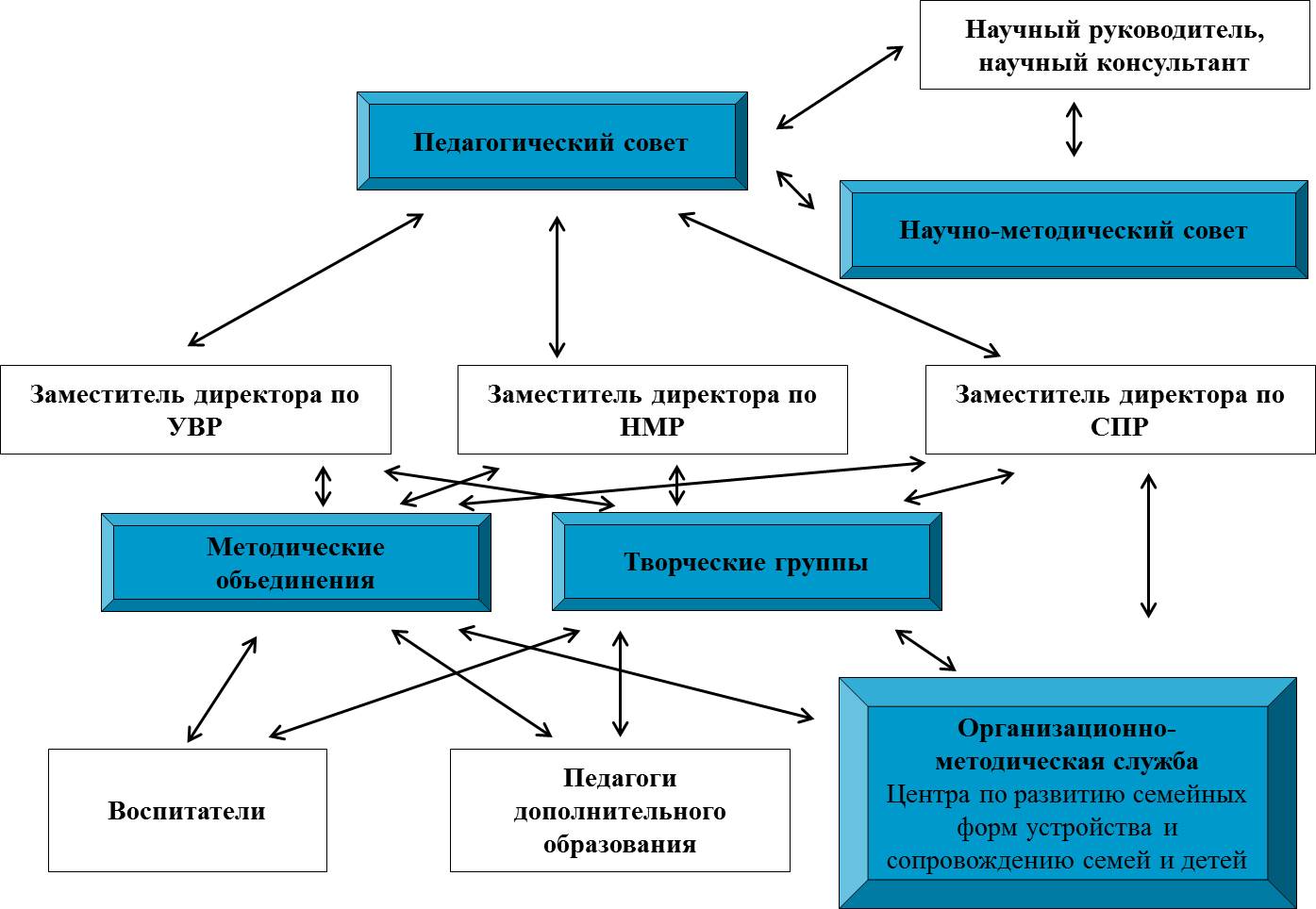 Таблица 14План заседаний методического объединения «Особенности организации работы с воспитанниками детского дома»В 2017-2018 по-прежнему актуальна работа с вновь принятыми и молодыми специалистами. Тематика занятий выбрана с учётом обновления педагогического коллектива.Основной формой работы с вновь принятыми / молодыми специалистами являются индивидуальные и групповые консультации. Примерная тематика индивидуальных и групповых консультаций:психологические особенности воспитанников детского дома;особенности организации образовательного процесса в детском доме;нормативно-правовые аспекты социальной защиты детского дома;самообразование и повышение квалификации педагогических работников.	Самообразование педагогических работников 	Для самообразования воспитатели и педагоги дополнительного образования руководствуются «Памяткой для воспитателей детского дома» и шаблоном составления общеобразовательной дополнительной программы, а также самостоятельно изучают научную и научно-методическую литературу по выбранной теме самообразования.	Для анализа и обобщения педагогического опыта в течение года воспитатели и педагоги дополнительного образования дают два открытых занятия, и конспекты представляют заместителю директора по НМР.	Результаты самообразования фиксируются в портфолио педагогического работника.	Разработанный педагогическими работниками методические материалы, будут формировать методическую копилку ОГКУ Ульяновский детский дом «Гнёздышко», в частности, Центра по развитию семейных форм устройства и сопровождению семей и детей.Тематические педагогические советы	В 2016-2017 учебном году запланирован один тематический совет по теме: «Жизнеустройство воспитанников детского дома» - февраль 2017 года.Инновационная деятельностьИнновационная деятельность детского дома в 2017-2018 учебном году будет направлена на совершенствование работы Школы замещающих родителей, а также сопровождение семей и детей.Еще одно направление работы – разработка дополнительной общеразвивающей программы для реализации в летней период и обеспечивающей функционирование детского дома в режиме городского оздоровительного лагеря.Организация работы научно-методического совета ОГКУ Ульяновского детского дома «Гнёздышко»Таблица 16Заседание научно-методического советаПроектная деятельность С января 2015 года детский дом является базовой площадкой регионального проекта «Нам важен каждый ребёнок» по направлению «Здесь живёт Ваше счастье!».	В 2017-2018 учебном году реализация проекта будет продолжена.Проектная деятельность строиться исходя рекомендаций Министерства здравоохранения, семьи и социального благополучия Ульяновской области в 2017 году.Обеспечение открытости детского дома социальным партнерам	Вся информация о деятельности ОГКУ Ульяновский детский дом «Гнёздышко» размещена на официальном сайте детского дома: http://gnezdyshko.org/. Сайт регулярно обновляется.	Во время проведения областных научно-практических конференций, семинаров и форумов, а также массовых мероприятий с замещающими родителями раздаются информационные буклеты о деятельности детского дома в целом, а также, а также отдельных служб.	Опыт работы транслируется через региональные и всероссийские средства массовой информации и публикации в СМИ.	Ежегодно в СМИ и телекоммуникационной сети Интернет появляется более 100 статей и ссылок о деятельности и событиях детского дома. В 2017-2018 учебном году практика информирования и размещения информации будет продолжена.Таблица 17План  и тематика контроля, ответственные за его проведениеТаблица 18Диагностика и мониторинг воспитательного процессаНормативно-правовое и документационное обеспечение детского дома1.Положение   о  Совете  профилактики ОГКУ   Ульяновского  детского  дома  «Гнёздышко»  от  03.09.2017.2.Положение о  постановке  воспитанников  на  внутренний  учет   от 11.01.2016 г.3. Положение о  шефах- наставниках для  воспитанников   ОГКУ  Ульяновский  детский  дом  « Гнёздышко» от 26.12.2015 г.4.Положение   по  профилактике  самовольных  уходов   воспитанников  из  ОГКУ  Ульяновский  детский дом  «Гнёздышко»,  а  также   выявлению и  возвращению  воспитанников,  самовольно   ушедших из  учреждения от   26.12.2015.5.Алгоритм  действий  ОГКУ Ульяновский  детский  дом  «  Гнёздышко»  при  самовольном  уходе  воспитанника  от 11.01.2016.6.Схема   структурного  оповещения  о  чрезвычайном  происшествии  в  ОГКУ  Ульяновский  детский  дом  «  Гнёздышко»  в   2016  г.  от 11.01.2017.7.Схема структурной организации  профилактики  правонарушений  в  ОГКУ  Ульяновский  детский  дом  «  Гнёздышко»  от 11.01.2016.8.Правила  посещений   воспитанников  детского  дома  родственниками  от  12.01.2016 г.9.График   посещений   воспитанников   детского  дома  родственниками от 01.09.2017.10.Положение  о  временной  передаче    воспитанников  ОГКУ  Ульяновского  детского  дома  «Гнёздышко»  в  семьи  граждан,  на  период  каникул,  выходных  или  нерабочих  праздничных  дней от 11.01.2016.11.Положение  о  нахождении  воспитанников  вне  детского  дома  от  26.12.2015.12.Положение  о  посещении  воспитанников  родственниками  и  знакомыми от 26.12.2015 г.13.Положение  о  Центре   развития    семейных   форм   устройства   и  сопровождения   семей   и  детей - ОГКУ  Ульяновский  детский  дом  «  Гнёздышко» от 26.12.2015 г.14.Положение о  школе   замещающих  родителей ОГКУ для   детей  -  сирот и  детей,  оставшихся   без  попечения  родителей-  Ульяновского    специального  (коррекционного)  детского  дома  для  детей  с  ограниченными  возможностями  от 26.12.2015 г.15.Положение  о  постинтернатном  сопровождении  выпускников  ОГКУ  для  детей  -  сирот  и детей,   оставшихся   без  попечения  родителей- Центра  по  развитию  семейных  форм  устройств и  сопровождения  семей  и  детей  от  26.12.2015 г.16.Положение   о  социальной  гостинице ОГКУ  Ульяновский  детский  дом  «   Гнёздышко»- Центра  по   развитию  семейных  форм  устройства  и  сопровождению  семей  и  детей от 27.11.2015.17.Алгоритм действий по выявлению фактов жестокого обращения с несовершеннолетними или насилия сотрудниками ОГКУ Ульяновский детский дом «Гнёздышко» от 02.03.2016.Рассмотрен на заседании педагогического совета________ № ___Секретарь педагогического совета _______________ / _____________Информационно-аналитическая  справка  о  работе ОГКУ Ульяновский детский дом «Гнёздышко» в 2016-2017 учебном году3Годовой план работы ОГКУ Ульяновский детский дом «Гнёздышко» на 2017-2018 учебный год42Полное название учрежденияОбластное государственное казённое учреждение для детей - сирот и детей, оставшихся без попечения родителей – Ульяновский специальный (коррекционный) детский дом для детей с ограниченными возможностями здоровья «Гнёздышко» – Центр по развитию семейных форм устройства и сопровождению семей и детейСокращённое название учрежденияОГКУ Ульяновский детский дом «Гнёздышко»Тип учрежденияСоциальная организация Вид учрежденияОрганизация для детей сирот и детей, оставшихся без попечения родителейЮридический адрес учрежденияРФ, 432032, г. Ульяновск, ул. Терешковой, д. 3аТелефон(8422) 45-27-98; 48-61-33; 45-42-03; 45-42-03Факс(8422) 45-27-98E-mailkouud@mail.ruУчредительМинистерство здравоохранения, семьи и социального благополучия Ульяновской области Лицензия на право ведения образовательной деятельности73Л01 №0000149 Лицензия №1929 выдана Отделом лицензирования и контроля качества образования Ульяновской области 04.12.2012, срок действия – бессрочно.Лицензия на право ведения медицинской деятельностиЛО-73-01-001293 от 24.12.2014, выдана Министерством здравоохранения и социального развития Ульяновской областиРуководительДиректор Явкина Ирина ЮрьевнаКоличество летМоложе 25 лет25-35 лет35 лет и старшеиз них пенсионеровЧисленность педагогических работников44124% от общего числа педагогических работников20206020Количество летменее 2 летот 2 до 5 летот 5 до 10 летот 10 до 20 лет20 лет и болееЧисленность педагогических работников35129% от общего числа педагогических работников152551045возрастполот 7 до 10 летот 11 до 14 летот 15 до 17 летот 18  и вышем41793ж1672Итого:523165класскласскласскласскласскласскласскласскласскласскласскласс123456789101112МБОУ СШ №81113144МБОУ СШ №2721224552ГБОУ СКОШ № 1851ГБОУ СКОШ № 921ГБОУ СКОШ № 911МБОУ Белозерская СШ1№ МероприятиеРезультатРегиональный уровеньРегиональный уровеньсоревнования за Первенство Ульяновской области по греко-римской борьбе среди юношей. Личное 3 место Романа Д. Включение Романа в резерв сборной команды Ульяновской областиЧемпионат г. Ульяновска по футболу среди юношей 2000-2001 годов. Владислав К. получил медаль за 3 местоДружеская встреча по хоккею с мячом: «Гнездышко – Волга-Черемшан» Ничьяв рамках празднования православного праздника Крещения Господня традиционная встреча по хоккею с мячом между командами воспитанников подшефного казакам детского дома Гнездышко и молодёжного движения ЮНИТ (Лидер Заместитель Атамана УО СКВРиЗ Александр Куликов). Встреча закончилась победой команды «Гнёздышко» со счётом 6-5юношеский личный турнир на призы Заслуженного мастера спорта России М. Е. Елизарьева. Роман Д. – личное 3 местоучастие в IX Областном турнире по хоккею с мячом среди воспитанников детских домов. IV местоконкурс декоративно-прикладного искусства, приуроченного ко Дню Защитника Отечества. Самая юная участница конкурса Михаил Г. занял 1 место.Максим Т. – 2 место. Александра Г. – 3 место. Ольга Ч. грамоту за участиеПервенство Ульяновской области по греко-римской борьбе среди юношей 2000-2002 г. р. на призы Заслуженного мастера спорта России Зафара ГулиеваРоман Д. – личное 3 местоГородские соревнования по греко-римской борьбеРоман Д. – личное 2 местотурнир по мини-футболу в честь 75-тилетия профсоюзной организации ОАО УАЗтурнир по мини-футболу в рамках проведения I областного молодёжного межрайонного фестиваля в рамках празднования Дня славянской письменности и культуры  «Будущее Нижней Террасы – в руках молодёжи»1 местоДень Аиста.. Праздничный концерт воспитанников для слушателей Школы замещающих родителей, а также выставка-продажа поделок.Городской конкурс чтецов «Живое пушкинское слово», который прошел на базе детской библиотеки №24 имени А.С. ПушкинаУчастиегородской конкурс «Весенний калейдоскоп», номинация «Аппликация» - Дмитрий М. – I место; номинация «Аппликация» - Дарья Г. – I место; номинация «Совместный работы» -  Анастасия Е. – II место; номинация «Бисероплетние» - Ольга Ч. – II местоГала-концерт Областного фестиваля художественного творчества воспитанников организаций для детей-сирот и детей, оставшихся без попечения родителей, «Храните детские сердца»1 – приз зрительских симпатий, Виталий Л. – 3 место, оригинальный жанр (детские коллективы хореографическое объединение «Восторг», ансамбль ложкарей «Парни Саб-ложки») – III местоIII Региональный благотворительный фестивал-конкурс детского творчества «Аист на крыше – Мир на Землеучастиев духовный православный урок с просмотром видео-фильмов и изучением православной литературы (совместно с казаками Троицкой Общины Симбирской земли)участиемероприятие с участием  начальника ОГКУ «Государственное юридическое бюро Ульяновской области», Совета молодых юристов при Ульяновском региональном отделении Общероссийской общественной организации «Ассоциация юристов России» на тему: «В России — моя судьба». Цель мероприятия: патриотическое воспитание детей.V Областная военно-тактическая игра «Ровесник», посвященной Дню Героев Отечества, которая прошла на базе ОГКУ «Ивановский детский дом им. А. Матросова – Центр патриотического воспитания».I место по настольному теннису, III место по стрельбе из пневматической винтовки.«День правовой помощи детям» совместно со специалистом отдела органа опеки и попечительства Засвияжского района г. Ульяновска Багрянская Т.В., представителями Нотариальной Палаты Ульяновской области — помощником нотариуса нотариального округа города Ульяновска Липатова Н.С. и Хайруллина Н.Р.турнир по военно-техническим дисциплинам (Юнармия)I командное местовстреча воспитанников и специалистов Ульяновского регионального благотворительного общественного фонда «Дари добро».областная военно-спортивная игра «Зарница», посвященной памяти погибших сотрудников силовых структур РФ Ульяновской области при выполнении служебного долга на Северном Кавказе, проходившей в ДОЛ «Ульяновский Артек» Чердаклинского района Ульяновской областив рамках месячника героико-патриотической работы урок мужества с ветераном боевых действий в Афганистане Рафом ТукаевымДень памяти, посвящённый 30-летию со дня гибели выпускника школы при исполнении интернационального долга в республике Афганистан Игоря Флегонтова, который прошел в средней школе № 37. В мероприятии приняли участие Первый заместитель Секретаря Ульяновского регионального отделения Партии «ЕДИНАЯ РОССИЯ» депутат ЗСО Ульяновской области Василий Гвоздев, депутат УГД Алсу Айзатуллина, ветераны боевых действий в Афганистане и Чечне, представители Симбирского Казачестваучастиеурок мужества «Защитники Отечества», посвященный Дню ВДВ. Цель празднования дня ВДВ – способствование возрождению и развитию отечественных воинских традиций, повышению престижа военной службы (на базе библиотеки № 27)  праздничные мероприятия, посвященные  74-летию победы в Курской битве, проходившие в Ленинском мемориалеучастиеправовая игра «И гордо веет флаг державный», посвященная Дню Российского флага (на базе библиотеки №5)Военно-спортивном праздник, по случаю принятия присяги молодыми солдатами войск связи МРУЦ на базе военно-патриотического клуба ДРУЖИНА гимназии № 1 г. Ульяновскаучастие1 областной слёт юнармейских отрядов, принятие присяги юнармейца воспитанниками детского домУчастие, приняли присягу 10 воспитанниковпарад Победы на площади ЛенинаУчастие в параде юнармейцев – воспитанников детского домавстреча именных стипендиатов с депутатом Государственной Думы Григорием Артемовичем Балыхинымучастие в праздновании Дня полиции Россииконкурс рисунков  на тему: «Литературный герой», который прошёл в рамках акции Ульяновской молодежной думы «Молодежь ЗА искусство!»участиеучастие в празднике, посвященному Дню приемной семьишкольный конкурс «Ученик года – 2017» среди 5-8 классов заняла I место Анна Х.интерактивная игра «Все работы хороши, выбирай на вкус» (совместно с Центром занятости населения)участиеучастие совместно с отделом по делам молодёжи и молодёжной политике управления образования администрации Ульяновска в благотворительной праздничной программеПосещение регионального географического фестиваля «Фрегат «Паллада»Праздничное мероприятие, посвящённое 90-летию  АО «УльяновскФармация»Участие в концертной программеВсероссийский уровеньВсероссийский уровеньОкружная Спартакиада «Спортивный Олимп Поволжья», г. Чебоксары. 4 место по футболу. 3 командное место по дартсу.межрегиональный православный футбольный турнир на приз Митрополита Саранского и Мордовского ЗиновияучастиеВсероссийская летняя спартакиада по дзюдо детей-инвалидов по зрению «Республика спорт». Анатолий М. I местоПервенство Приволжского федерального округа по вольной борьбе среди девушек, проходивших в г. НовочебоксарскеАнастасия М. IV местооткрытые Всероссийские соревнования по футболу «Будущее зависит от тебя» в г. Казань.участиеПервенство России по дзюдо с. Саранск II место – Анатолий М.Всероссийский конкурс, проводимый нотариальной палатой – «Веселые старты».4 местопервенство России юниоры, юниорки, юноши и девушки 14-19 лет по спорту слепых – легкая атлетика в г. Салават, Республика Башкортостан  - II место – Анатолий М.Чемпионат России по легкой атлетике в г. Саранск, Республика МордовияучастиеВсероссийский конкурс художественного творчества  «Созвездие».участиеМежрегиональный  рождественский фестиваль «Возродим Русь святую!», I место – Кирилл К.Всероссийская акция «Ночь в музее»участиеконкурс «Дни Москвы»3 место в категории «Фотоконкурс» и выиграла экскурсионную путевку в Москв – Дарья М. Всероссийский творческий конкурсе в рамках Международной премии «Золотой шар».Диплом Лауреата Всероссийского конкурса «Я помню» Максим Т.;
Победители Всероссийского конкурса «Герой Древней Греции»Анастасия Д., Евгения В., Максим Т.Всероссийский семинар «Будущее России» в г. Москве (профориентация воспитанников и выпускников детского дома)участиеконкурс «Лучшая школа болельщиков» в рамках чемпионата России по хоккею с мячомучастиеВсероссийская акция «Сердце мужества»участие совместно с шефами УМВД России г. УльяновскаII военно-исторический фестиваль «Бессмертный подвиг», посвящённый Герою Советского Союза Александру МатросовуучастиеВсероссийская проект «Связь поколений»участиеВсероссийская акция «Бессмертный полк»участиеМеждународный уровеньМеждународный уровень37-ом международный турнир «Победа» по борьбе, посвященный 71 годовщине Победы в Великой Отечественной войне. Анастасия М. – серебряная медаль№ п/пНазвание  месячника, акции, агитпоездаНазвание  месячника, акции, агитпоездаСрок проведенияДатаОхватОтветствен-ный исполни-тель1.Агитпоезд «За здоровый образ жизни и счастливую семью» (УДД «Гнёздышко»)Агитпоезд «За здоровый образ жизни и счастливую семью» (УДД «Гнёздышко»)21.09.201621.09.201625Педагог-психологУсеева Р.Н.Немирова А.С.2.Всеобуч для замещающих родителейВсеобуч для замещающих родителей7.10.201614.10.20167.10.201614.10.2016Педагог-психологУсеева Р.Н.Немирова А.С.3.День приемной семьи.День приемной семьи.23.11.201623.11.2016Педагог-психологНемирова А.С.4.Агитпоезд «За здоровый образ жизни и счастливую семью» (г. Новоульяновск)Агитпоезд «За здоровый образ жизни и счастливую семью» (г. Новоульяновск)30.11.201630.11.201615Педагог-психологУсеева Р.Н.Немирова А.С.5.Всеобуч для замещающих родителейВсеобуч для замещающих родителей02.12.201616.12.201602.12.201616.12.2016Педагог-психологУсеева Р.Н.Немирова А.С.6.Круглый стол « Как предотвратить беду. Мы в ответе за своих детей»;«Профилактика суицидального поведения несовершеннолетних».Круглый стол « Как предотвратить беду. Мы в ответе за своих детей»;«Профилактика суицидального поведения несовершеннолетних».20.03.201722.03.201720.03.201722.03.2016Педагог-психологУсеева Р.Н.7.Агитпоезд « За здоровый образ жизни и счастливую семью» (Железнодорожный район)26.04.201726.04.201726.04.201715Педагог-психологУсеева Р.Н.количество кандидатов7количество консультаций кандидатов24количество диагностирований ребенка11количество анкетирований кандидата4количество  семей 1-го года5количество  семей, испытывающих проблемы в воспитании35количество  кризисных семей11количество консультаций семей1-го года40количество консультаций семей, испытывающих проблемы в воспитании90количество консультаций кризисных семей32количество диагностирований замещающих семей36количество коррекционно-развивающих занятий30количество кровных  семей17/11Экстренная психологическая помощь ребенку7/2количество мероприятий по восстан. детско-род. отношений169Составление индивидуального плана работы10количество коррекц-разв. занятий с ребенком50Устройство  воспитанников в приемную семьюКоличество детей, устроенных в семьи родственниковКоличество детей, возвращенных в кровные семьиКоличество детей, поддерживающих постоянный контакт  с родителями (близкими родственниками);Количество детей, гостивших в гостевых семьях2014 год31114112015 год82016102016 год211892017 год(9 мес)2002110№МероприятияМероприятияВремя проведения1.Совещание при директореСовещание при директореПервый понедельник месяца2.Совещание при зам. директоре по УВР, СПРСовещание при зам. директоре по УВР, СПРВторой понедельник и вторник месяца3.Общее собрание трудового коллективаОбщее собрание трудового коллектива1 раз в год, декабрь последний понедельник4.ПедсоветПедсовет1 раз в квартал, последний понедельник5.Заседание Совета профилактикиЗаседание Совета профилактики1 раз в месяц,последний четверг месяца6.Методическое объединениеМетодическое объединение1 раз в квартал, третий понедельник 7.Оперативные совещания               при директоре     при зам. директореОперативные совещания               при директоре     при зам. директоре1 раз в неделю. Каждый понедельник в 8.30Каждая пятница в 15.008.Заседание ПМПКЗаседание ПМПКСреда по плану Проверка санитарного состояния семейПроверка санитарного состояния семейПроверка санитарного состояния семейПроверка санитарного состояния семейПроверка санитарного состояния семейПроверка санитарного состояния семейПроверка санитарного состояния семейПроверка санитарного состояния семейПонедельникПонедельникМедицинская службаМедицинская службаВторникВторникЗам. директора по УВРЗам. директора по УВРСредаСредаЗам. директора по АХЧ                Зам. директора по АХЧ                ЧетвергЧетвергЗам. директора по СПРЗам. директора по СПРПятницаПятницаВедущий специалистВедущий специалистСубботаСубботаДежурный администраторДежурный администраторВоскресениеВоскресениеВоспитатель дежурной семьи и представитель совета воспитанников детского домаВоспитатель дежурной семьи и представитель совета воспитанников детского дома№ п/пТема педагогического советаСроки проведенияОтветственныеОрганизация деятельности ОГКУ Ульяновского детского дома «Гнёздышко» в 2017-2018 учебном годуАвгуст 2017Директор, зам. директора по УВРИтоги деятельности ОГКУ Ульяновский детский дом «Гнёздышко» в 1 полугодии 2017-2018 учебного годаДекабрь2017 – январь 2018Директор, зам. директора по УВР«Жизнеустройство воспитанников в семью»Март 2018Директор, зам. директора по НМР, зам. директора по НМР, зам. директора по СП«Анализ работы ОГКУ Ульяновского детского дома «Гнёздышко» в 2016-2017 учебном году. Работа детского дома в летний период».Май 2017Директор, зам. директора по УВР№ п/пТематика совещанияСроки проведенияОтветственныеГотовность детского дома к началу учебного года: побор и маркировка учебной мебели, СентябрьДиректор, зам. директора по УВРОрганизация занятости воспитанников во внеурочное времяОктябрьДиректор, зам. директора по УВРОрганизация работы с детьми группы рискаНоябрьДиректор, зам. директора по СПРАнализ реализации индивидуальных планов личностного развития и жизнеустройства воспитанников детского домаДекабрьДиректор, зам. директора по СПРСтепень удовлетворенности воспитанников образовательным процессом. Обсуждение результатов диагностических исследований и педагогических наблюденийЯнварьДиректор, зам. директора по УВР, зам. директора по СПР, зам. директора по НМРРезультативность образовательного процесса  ОГКУ Ульяновского детского дома «Гнёздышко»МартЗам. директора по УВРПрофессиональное самоопределение выпускников детского дома.Планирование работы на летний период.АпрельДиректор, зам. директора по УВР, зам. директора по СПР№СодержаниеСрокиОтветственныеПодготовка воспитанников к новому учебному году: проверка соответствия учебной мебели росту воспитанников, маркировка мебели, комплектование детский объединений. СентябрьЗам. дир по УВР, медицинская службаЗаключение договоров о сотрудничестве с образовательными организациями, учреждениями культурыСентябрьЗам. дир. по УВРНепрерывный контакт педагогического коллектива с культурно-просветительскими учреждениями города по всестороннему развитию воспитанников:- музеями;-театрами и т.д.В течение годаВоспитателиПроведение рейдов  по санитарному состоянию помещений и материально-техническому обеспечению: спален, игровых, раздевалок, участков и  других комнат детского дома.Еженедельно по утверждённому графикуДиректор, зам. дир. по УВР, медицинская службаПроведение:- собрание трудового коллектива;- совещание при директоре;- совещание при зам. директора;- педсоветы;-методические объединения;- медико-психолого-педагогического консилиума, совета профилактики, заседаний совета детского самоуправления, семейных советов.   1 раз в год;1 р. в месяц;1 р. в месяц;Раз в кварталПо отдельному плануДиректор, зам. дир. по СПР,УВР, НМР,  воспитателиПроведение инструктажей по охране труда, пожарной безопасности, по охране жизни и здоровья воспитанников.Раз в квартал Зам. дир. по безопасностиОрганизация режимных моментов и свободного времени воспитанников.В течение годаВоспитателиРеализация профориентационной, профилактической работы с воспитанниками и службы постинтернатного сопровождения.В течение годаЗам.директора по СПР, соцпедагог, педагог-психолог, воспитателиВыполнение мероприятий при поступлении ребенка в детский дом.При поступленииСпециалистыОтработка режимных моментов, навыков самообслуживания.В течение годавоспитатели, медицинская службаРасширение объема дидактического материала по циклу воспитательских часов.В течение годаВоспитателиПроведение для педагогического коллектива методических консультаций  по вопросам коррекционно-развивающей деятельности в образовании и воспитании детского коллектива.В течение годаЗам. дир. по УВР, зам.дир. по НМР, руководитель МООформление «семьи» как условие коррекционно-развивающей средыВ течение годаВоспитателиПроведение конкурсов, выставок детского  творчества: В течение годаВоспитатели, пед. доп. образованияОрганизация воспитывающей деятельности в семьях по направлениям. Организация и проведение плановых воспитательских мероприятийПо отдельному плануВоспитателиПроведение Дней здоровья, спортивных часов, спортивных праздников. В течение годаВоспитатели,физ.рук.Разработка, отбор материала для организации и проведения  мониторинга по направлениям.СентябрьЗам. дир. по УВР, зам.дир.по НМР, зам.дир. по СПРКоличество детей (по годам рождения)Количество детей (по годам рождения)Количество детей (по годам рождения)Количество детей (по годам рождения)Количество детей (по годам рождения)Количество детей (по годам рождения)Количество детей (по годам рождения)1996-19971998-19992000-20012002-20032004-20052006 -20072008-20092014-2015 учебный год6168143412015 -2016учебный год0139133422016 -2017учебный год0610166312017 -2018учебный год1 (выпускница)3515742Количество детей по классамКоличество детей по классамКоличество детей по классамКоличество детей по классамКоличество детей по классамКоличество детей по классамКоличество детей по классамКоличество детей по классамКоличество детей по классамКоличество детей по классамКоличество детей по классам12345678910112014-2015 учебный год4213386812042015 -2016учебный год14212484    14202016 -2017учебный год0221274911022017-2018учебный год032632510№ п/пМероприятияНаправления  воспитанияСрок исполненияОхватОтветственные исполнителиОбластной день духовно-нравственной культуры для воспитанников детских домов, социально-реабилитационных центров и социальных приютов для несовершеннолетних.Место проведения: Арские храмыЛичностное развитие и духовно- нравственное воспитаниеСентябрь согласно ПоложениюВсе воспитанникиЗам. директора по УВР, воспитателиУчастие воспитанников  учреждений в Межрегиональных творческих конкурсах IX Межрегиональных Арских чтений (конкурс поделок, сочинений, фоторабот, стихотворений, презентаций, педагогических разработок).Место проведения: Арские храмыЛичностное развитие и духовно- нравственное воспитаниие Сентябрь согласно ПоложениюВоспитанники семейЗам. директора по УВР, воспитатели, педагоги дополнительного образованияУчастие в конкурсах, военных реконструкциях, соревнованиях и акциях согласно календарю памятных датМесто проведения: согласно распоряжению Министерства здравоохранения, семьи и социального развития Ульяновской областиВоенно-патриотическое воспитаниехудожественно-эстетическое развитие, коммуникативное развитие и социализация, физическое развитие и здоровьесбережениесентябрьПри возможности выездаСборная команда детского домаЗам. директора по УВР, воспитателиУчастие в конкурсе, проводимом ОАО «Ак барс банк -СОЗИДАНИЕ» «На Волге единой мы живём»художественно-эстетическое развитиеСентябрь-октябрь10 воспитанниковЗам. директора по УВР, педагоги дополнительного образованияУчастие воспитанников в Акции «Ветеран живет рядом».Место проведения: ОГКУ Ульяновский детский дом «Гнёздышко»Военно-патриотическое воспитание, коммуникативное развитие и социализация1.10. 2017Все воспитанникиЗам. директора по УВР, воспитателиУчастие в интеллектуальной игре «Ума палата»Место проведения:согласно распоряжению Министерства здравоохранения, семьи и социального развития Ульяновской областиЛичностное развитие и духовно-нравственное воспитание, коммуникативное развитие и социализацияОктябрь 2017Сборная команда детского домаЗам. директора по УВРДень аиста в рамках Дня милосердияМесто проведения: ОГКУ Ульяновский детский дом «ГнёздышкоКоммуникативное развитие и социализация, фамилистическая подготовка17.10.2017Все воспитанники, замещающие семьи Железнодорожного, Ленинского и Засвияжского районов города УльяновскаЗам. директора по УВР, зам. директора по СПР, педагоги-психологи, социальный работник Уроки мужества  в рамках Дня  памяти  жертв политических репрессий.Место проведения: ОГКУ Ульяновский детский дом «ГнёздышкоВоенно-патриотическое воспитание, личностное развитие и духовно-нравственное воспитание30.10.2017Все воспитанникиЗам. директора по УВР, заместитель директора по допризывной работе с молодёжью, воспитателиВоспитательские часы «Уроки истории» Место проведения:  ОГКУ Ульяновский детский дом «ГнёздышкоСоциально-патриотическое, личностное развитие и духовно-нравственное воспитание04.11.2017Все воспитанникиЗам. директора по УВР, педагоги дополнительного образованияКонкурс  стихов о войне  среди воспитанников СРЦН и социальных приютов и детских домов (приурочено к Дню воинской славы России)Место проведения: по распоряжению Министерства здравоохранения, семьи и социального развития Ульяновской областиКультурно-патриотическое, художественно-эстетическое развитие НоябрьСогласно ПоложениюВсе воспитанникиЗам. директора по УВР, воспитатели, педагоги дополнительного образования, логопедВстречи воспитанников подведомственных  учреждений с ветеранами УМВД России по Ульяновской областиМесто проведения:  ОГКУ Ульяновский детский дом «ГнёздышкоГражданско-патриотическое и правовое воспитание, коммуникативное развитие и социализацияНоябрьПо согласованиюВсе воспитанникиЗам. директора по УВР, Попечительский советVII Областная военно-тактическая игра «Ровесник» среди детей-сирот и детей, оставшихся без попечения родителей Место проведения: по распоряжению Министерства здравоохранения, семьи и социального развития Ульяновской областиГражданско-патриотическое воспитание, физическое развитие и здоровьесбережениеДекабрь 2017По согласованиюСборная команда детского домаЗам. директора по УВР,  педагоги дополнительного образованияУчастие воспитанников  учреждений в Межрегиональных творческих конкурсах Межрегионального Рождественского  фестиваля «Возродим Русь святую!».Место проведения: ОГКУ Ульяновский детский дом «ГнёздышкоЛичностное и духовно- нравственное развитие,Художественно-эстетическое развитиеДекабрь2016-январь 2018Все воспитанникиЗам. директора по УВР,  педагоги дополнительного образованияУчастие воспитанников  учреждений  в Межрегиональном Рождественского фестиваля «Возродим Русь святую!».Место проведения: Арские храмыЛичностное и духовно-нравственное развитие, художественно-эстетическое развитиеянварь 2018согласно ПоложениюВсе воспитанникиЗам. директора по УВР,  педагоги дополнительного образованияТоржественные мероприятия ко Дню основания Ульяновской областиМесто проведения: ОГКУ Ульяновский детский дом «ГнёздышкоГражданско-патриотическое и правовое воспитание19.01.2018Все воспитанникиЗам. директора по УВР, воспитатели,  педагоги дополнительного образованияКонкурс военно-патриотической песни «России – жить!», посвящённого Дню защитника Отечества Место проведения: по распоряжению Министерства здравоохранения, семьи и социального развития Ульяновской области»Гражданско-патриотическое воспитание, художественно-эстетическое развитиеФевраль 2018 Победители внутреннего конкурса детского домаЗам. директора по УВР, воспитатели,  педагоги дополнительного образованияВоспитательные мероприятия, посвящёные 75летней годовщине со Дня победы в Сталинградской битвеГражданско-патриотическое воспитаниеФевраль 2018Все воспитанникиЗам. директора по УВР, воспитателиУчастие в акции «Подарок защитнику Отечества»Место проведения: ОГКУ Ульяновский детский дом «ГнёздышкоГражданско-патриотическое воспитание, коммуникативное развитие и социализация  19-24.02.2018Все воспитанникиЗам. директора по УВР, педагоги дополнительного образованияIХ Областной турнир по хоккею с мячом среди воспитанников детских домов и школ-интернатов Место проведения: по распоряжению Министерства здравоохранения, семьи и социального развития Ульяновской области»Спортивно-патриотическое Февраль 2018Сборная команда детского домаЗам. директора по УВР, педагоги дополнительного образованияОформление музейной экспозиции «Мы помним, мы гордимся» Место проведения: ОГКУ Ульяновский детский дом «ГнёздышкоГражданско-патриотическое воспитание, личностное и духовно-нравственное развитиеЯнварь-май 2018Инициативная группа воспитанников детского домаЗам. директора по УВР, воспитатели,  педагоги дополнительного образованияТоржественные мероприятия, посвященные Дню  Герба и флага Ульяновской области Место проведения: ОГКУ Ульяновский детский дом «ГнёздышкоГражданско-патриотическое воспитание, личностное и духовно-нравственное развитие, художественно-эстетическое развитие03.03.2017Все воспитанникиЗам. директора по УВР, воспитатели,  педагоги дополнительного образованияЛитературные вечера в подведомственных учреждениях, посвященные Дню поэзии (знакомство с творчеством поэтов родного края)Место проведения: ОГКУ Ульяновский детский дом «ГнёздышкоЛичностное и духовно-нравственное развитие, художественно-эстетическое развитие, коммуникационное развитие и социализацияВ течение года по согласованиюВсе воспитанникиЗам. директора по УВР, воспитатели,  педагоги дополнительного образованияОрганизация и проведение военно-спортивной  игры «Зарница» для воспитанников  организаций для детей-сирот и детей, оставшихся без попечения родителейМесто проведения: по распоряжению Министерства здравоохранения, семьи и социального развития Ульяновской области»Военно-патриотическоеАпрель 2018 Сборная команда детского домаЗам. директора по УВР,  педагоги дополнительного образованияУчастие воспитанников в  межрегиональном конкурсе «Пасха радость нам несет», межрегиональной акции «Подпиши Пасхальную открытку».Место проведения: Арские храмыЛичностное и духовно- нравственное развитиеАпрель 2017Все воспитанникиЗам. директора по УВР,  педагоги дополнительного образованияКонкурс детских поздравительных открыток ветеранам ВОВ Место проведения: ОГКУ Ульяновский детский дом «ГнёздышкоГражданско-патриотическое воспитание, художественно-эстетическое развитиеМай 2018Все воспитанникиЗам. директора по УВР, воспитатели,  педагоги дополнительного образованияУчастие в акции «Открытка ветерану» Место проведения: ОГКУ Ульяновский детский дом «ГнёздышкоГражданско-патриотическое воспитание, коммуникативное развитие и социализацияМай 2018Все воспитанникиЗам. директора по УВР, воспитатели,  педагоги дополнительного образованияУчастие в социально-патриотической акции «День открытых дверей» в воинских частях и военно-учебных заведениях Ульяновского местного гарнизона Гражданско-патриотическое воспитание, коммуникативное развитие и социализация, физическое развитие и здоровьесбережениеАпрель-май 2018 годаВсе воспитанникиЗам. директора по УВР, воспитателиПраздничные  программы, посвященные 72-летию  Победы в Великой Отечественной Войне с приглашением ветеранов и членов их семейМесто проведения: ОГКУ Ульяновский детский дом «ГнёздышкоСоциально-патриотическое 07-09.05.2018Все воспитанникиЗам. директора по УВР, воспитатели,  педагоги дополнительного образованияГала–концерт  Фестиваля детского творчества воспитанников детских домов,  социально-реабилитационных центров и социальных приютов Ульяновской области «Храните детские сердца» Личностное развитие и духовно-нравственное воспитаниеМай 2018 Согласно ПоложениюПобедители отборочного конкурса детского домаЗам. директора по УВР, воспитатели,  педагоги дополнительного образованияТоржественные мероприятия, посвященные Дню России Место проведения: ОГКУ Ульяновский детский дом «ГнёздышкоГражданско-правовое12.06.2018Все воспитанникиЗам. директора по УВР, воспитатели,  педагоги дополнительного образованияОздоровление воспитанников  детских домов  в ДООЛ, летних палаточных лагерях, Все направленияИюнь-август 2018 года Все воспитанникиЗам. директора по УВР, воспитатели,  педагоги дополнительного образованияУчастие в православном лагере «Святоч»Место проведения:Жадовский монастырьВсе направленияКаникулярное время по согласованиюВсе воспитанникиЗам. директора по УВР, воспитатели,  педагоги дополнительного образованияПраздничные мероприятия, посвященные Дню семьи, любви и верностиМесто проведения: ОГКУ Ульяновский детский дом «ГнёздышкоЛичностно-и духовно- нравственное развитие, художественно-эстетическое развитие08.07.2018Все воспитанникиЗам. директора по УВР, воспитатели,  педагоги дополнительного образованияТоржественные мероприятия в подведомственных учреждениях, посвященные Дню Государственного Флага российской Федерации.Место проведения: ОГКУ Ульяновский детский дом «ГнёздышкоСоциально-патриотическое22.08.2018Зам. директора по УВР, воспитатели,  педагоги дополнительного образованияТрадиционные мероприятия ОГКУ Ульяновского детского дома «Гнёздышко»Традиционные мероприятия ОГКУ Ульяновского детского дома «Гнёздышко»Традиционные мероприятия ОГКУ Ульяновского детского дома «Гнёздышко»Традиционные мероприятия ОГКУ Ульяновского детского дома «Гнёздышко»Традиционные мероприятия ОГКУ Ульяновского детского дома «Гнёздышко»Традиционные мероприятия ОГКУ Ульяновского детского дома «Гнёздышко»День знанийЛичностное развитие и духовно-нравственное развитие, коммуникативное развитие и социализация, художественно-эстетическое развитие01.09.2017Все воспитанникиЗам. директора по УВР, воспитатели,  педагоги дополнительного образованияДень учителиЛичностное развитие и духовно-нравственное развитие, коммуникативное развитие и социализация, художественно-эстетическое развитие05.10.2018Все воспитанники, ветераны детского домаЗам. директора по УВР, воспитатели,  педагоги дополнительного образованияНовогодние праздникиХудожественно-эстетическое, социально-значимоеПоследняя декада декабря 2017Все воспитанникиЗам. директора по УВР, воспитатели,  педагоги дополнительного образованияРождественские посиделкиДуховно-нравственное, художественно-эстетическое7-13.01.2018Все воспитанникиЗам. директора по УВР,  педагоги дополнительного образованияДень защитника ОтечестваГражданско-патриотическое воспитание, физическое развитие23.02.2018Все воспитанникиЗам. директора по УВР, воспитатели,  педагоги дополнительного образованияМеждународный женский деньДуховно-нравственное, художественно-эстетическое, социально-значимое08.03.2018Все воспитанникиЗам. директора по УВР, воспитатели,  педагоги дополнительного образованияДень рождения детского домаДуховно-нравственное, художественно-эстетическое, социально-значимое25.03.2018Все воспитанникиЗам. директора по УВР, воспитатели,  педагоги дополнительного образованияДень мецената и благотворителя РоссииДуховно-нравственное, художественно-эстетическое, социально-значимое13.04.2018Все воспитанникиЗам. директора по УВР, воспитатели,  педагоги дополнительного образованияДень выпускникаСоциально-значимое25.03.2018Все воспитанникиЗам. директора по СПР, социальный педагогДень ПобедыЛичностное развитие и духовно-нравственное развитие, гражданско-патриотическое развитие, коммуникативное развитие и социализация, художественно-эстетическое развитие09.05.2018 Все воспитанникиЗам. директора по УВР, воспитатели,  педагоги дополнительного образованияМеждународный день защиты детейЛичностное развитие и духовно-нравственное развитие, коммуникативное развитие и социализация, художественно-эстетическое развитие01.06.2018Все воспитанникиЗам. директора по УВР, воспитатели,  педагоги дополнительного образованияДругие формы воспитательной работыДругие формы воспитательной работыДругие формы воспитательной работыДругие формы воспитательной работыДругие формы воспитательной работыДругие формы воспитательной работыВыпуск стенгазетыВсе направленияТематический выпуск к праздничному днюВсе воспитанникиЗам. директора по УВР, воспитателиСобрание совета детского домаЛичностное развитие и духовно-нравственное развитие, коммуникативное развитие и социализацияДва раза в месяцСовет детского домаЗам. директора по УВРВыдвижение кандидатур воспитанников на доску Почёта детского домаЛичностное развитие и духовно-нравственное развитие, коммуникативное развитие и социализация1 раз в полугодиеВсе воспитанникиЗам. директора по УВР, зам. директора по СПР, воспитатели, педагоги-психологиУчастие в субботниках, работа по благоустройству храмовЛичностное развитие и духовно-нравственное развитие, коммуникативное развитие и социализацияВ течение годаВсе воспитанникиЗам. директора по УВР, воспитатели, педагоги-психологи№ п/пНаправление работыНаименование мероприятияСроки проведенияОтветственныйисполнительОрганизационно-управленческие мероприятия  Выявление детей «группы  риска», детей с девиантным      поведением, вовлечение их  в спортивные секции и кружкипо  мере  необходимостиЗаместитель  директора  по  СПРОрганизационно-управленческие мероприятия  Участие  в организации работы  Совета  профилактики других  учрежденийСоставление протоколы Совета профилактикиПо  приглашениюЗаместитель  директора  по  СПРОрганизационно-управленческие мероприятия  Участие в проведении  тематических педагогических  советовОрганизация встреч  с  врачами, наркологом,  работниками  ПДН, инспекторами ГИБДДСогласно плану других ведомствЗаместитель  директора  по  СПРПравовое просвещениеЗанятия с воспитанниками2 раза  в  месяцЗаместитель  директора  по  СПРПравовое просвещениеКонсультирование воспитателей1  раз  в  месяцЗаместитель  директора  по  СПРПравовое просвещениеВзаимодействие  со школами и школами – интернатамиПо  необходимостиЗаместитель  директора  по  СПРПравовое просвещениеБеседы инспектора  ПДН  с детьми, состоящими на профилактическом  учете.1  раз  в  месяцЗаместитель  директора  по  СПРПравовое просвещениеЗаседания Совета Профилактикираз  в  месяц(последний  четверг  каждого  месяца)Заместитель  директора  по  СПРПрофессиональное самоопределениеи профориентацияДиагностикаСогласно  плану  соц.  педагогаЗаместитель  директора  по  СПРПрофессиональное самоопределениеи профориентацияОрганизация  работы по трудоустройству1-2  раза  в  месяцЗаместитель  директора  по  СПРПрофессиональное самоопределениеи профориентацияРеализация программы «Мой профессиональный выбор»Согласно  Программе Заместитель  директора  по  СПРРеализация планов совместной деятельности с органами и учреждениями системы профилактики безнадзорности и беспризорности несовершеннолетних (перечисляем по отдельности ПДН, ФСКН, учреждения здравоохранения,  дополнительного образования, культуры)Организационная  работаСогласно  Плану  совместной  работыЗаместитель  директора  по  СПРРеализация планов совместной деятельности с органами и учреждениями системы профилактики безнадзорности и беспризорности несовершеннолетних (перечисляем по отдельности ПДН, ФСКН, учреждения здравоохранения,  дополнительного образования, культуры)Патриотическое  воспитаниеСогласно  Плану  совместной  работыЗаместитель  директора  по  СПРРеализация планов совместной деятельности с органами и учреждениями системы профилактики безнадзорности и беспризорности несовершеннолетних (перечисляем по отдельности ПДН, ФСКН, учреждения здравоохранения,  дополнительного образования, культуры)Духовно-нравственное воспитаниеСогласно  Плану  совместной  работыЗаместитель  директора  по  СПРРеализация планов совместной деятельности с органами и учреждениями системы профилактики безнадзорности и беспризорности несовершеннолетних (перечисляем по отдельности ПДН, ФСКН, учреждения здравоохранения,  дополнительного образования, культуры)Профилактика  негативных  явленийСогласно  Плану  совместной  работыЗаместитель  директора  по  СПРРеализация планов совместной деятельности с органами и учреждениями системы профилактики безнадзорности и беспризорности несовершеннолетних (перечисляем по отдельности ПДН, ФСКН, учреждения здравоохранения,  дополнительного образования, культуры)Формирование здорового  образа  жизниСогласно  Плану  совместной  работыЗаместитель  директора  по  СПРРеализация планов совместной деятельности с органами и учреждениями системы профилактики безнадзорности и беспризорности несовершеннолетних (перечисляем по отдельности ПДН, ФСКН, учреждения здравоохранения,  дополнительного образования, культуры)Обеспечение  антитеррористической защищенности  и    безопасностиСогласно  Плану  совместной  работыЗаместитель  директора  по  СПРРеализация планов совместной деятельности с органами и учреждениями системы профилактики безнадзорности и беспризорности несовершеннолетних (перечисляем по отдельности ПДН, ФСКН, учреждения здравоохранения,  дополнительного образования, культуры)Индивидуально-  профилактическая  работаСогласно  Плану  совместной  работыЗаместитель  директора  по  СПРРеализация планов совместной деятельности с органами и учреждениями системы профилактики безнадзорности и беспризорности несовершеннолетних (перечисляем по отдельности ПДН, ФСКН, учреждения здравоохранения,  дополнительного образования, культуры)Совместные  мероприятияСогласно  Плану  совместной  работыЗаместитель  директора  по  СПРУчастие в межведомственных месячниках, акцияхАкция  «Внимание – дети!» - проведение  в ходе  операции «Подросток – 2017» рейдов и  дней правовой  пропаганды  в  целях  предупреждения транспортных  правонарушений  и детского травматизма.СентябрьЗаместитель  директора  по  СПРУчастие в межведомственных месячниках, акцияхОперация  «Занятость»СентябрьЗаместитель  директора  по  СПРУчастие в межведомственных месячниках, акцияхМесячник «Безопасность   жизнедеятельности  срединесовершеннолетних»ОктябрьЗаместитель  директора  по  СПРУчастие в межведомственных месячниках, акцияхМесячник «По  борьбе  салкоголизмом    срединесовершеннолетних»Согласно  межведомствен-ному  плануЗаместитель  директора  по  СПРУчастие в межведомственных месячниках, акцияхМесячник «По  здоровому  образу  жизни  срединесовершеннолетних»Согласно  межведомствен-ному  плануЗаместитель  директора  по  СПРИндивидуально-профилактическая работа с детьми, состоящими на всех видах учета по утверждённым планамИндивидуальные  беседы  социального  педагога.  педагога-  психолога  и  инспектора  ПДН1  раз  в  месяц Заместитель  директора  по  СПРИндивидуальная работа психологаДиагностика Индивидуальное обследование эмоционально-волевой и личностной сфер учащихся «группы риска», стоящих на учете в ПДН, ВШУ и по запросу2 раза в год Сентябрь-октябрь, апрель;Педагог-психолог Индивидуальная работа психологаГрупповое исследование склонности подростков к отклоняющемуся поведению .2 раза в годСентябрь, апрель;Педагог-психологИндивидуальная работа психологаКоррекционно-развивающая работа.Проведение занятий по позитивной профилактики наркомании, алкоголизма и других видов асоциального поведенияВ течение годаПедагог-психологИндивидуальная работа психологаКонсультирование сотрудников  по теме: «Причины асоциального поведения детей и подростков и способы работы с ними» в течение года,по запросуПедагог-психологИндивидуальная работа психологаПросвещение воспитанников.Занятия с элементами тренинга для воспитанниковВ течение годаПедагог-психологМониторинг и  оценка  качества проведенной работы, внесение корректив в планАнализ  проверки   дневников  педагогических  наблюдений.Рекомендации в дневниках наблюдений1  раз  в  полугодиеЗам.  директора  по  СПРМониторинг и  оценка  качества проведенной работы, внесение корректив в планАнализ  выполнения  рекомендаций  Советов  Профилактики  по  вопросам  организации  жизнедеятельности  семей.1  раз  в  полугодиеЗам.  директора  по  СПРМониторинг и  оценка  качества проведенной работы, внесение корректив в планАнализ  работы  воспитателей  с  воспитанниками  по  профессиональному  самоопределению   в  семьях1  раз  в  полугодиеЗам.  директора  по  СПР№ п/пНаправление работыНаименование мероприятияСроки проведенияОтветственныйисполнительВыполнение действующего законодательства о федеральном банке данных о детях, оставшихся без попечения родителейВнесение  данных  по  изменению  статуса  воспитанников  в  дополнение  к  анкете  и   передача  их  региональному  операторуПолучение  документов,   подтверждающих  изменение   статусаПо  установлению  факта   изменения  статусаСпециалист  по  социальной  работе  Выполнение действующего законодательства о федеральном банке данных о детях, оставшихся без попечения родителейОзнакомление  педагогов  с  данными  изменения  статуса1 раз  в  кварталСпециалист  по  социальной  работе  Выполнение действующего законодательства о федеральном банке данных о детях, оставшихся без попечения родителейОбеспечение  анкет  фотографиями  детей  по  срокам1 раз  в  2  годаСпециалист  по  социальной  работе  Выполнение действующего законодательства о федеральном банке данных о детях, оставшихся без попечения родителейПредоставление банка  данных  учреждения  региональному   операторуоктябрьСпециалист  по  социальной  работе  Защита гражданских прав воспитанников Мероприятия по документированиюВоспитанниковоформлениедокументов  на  получение: гражданства  вновь  прибывшим;пенсионного  страхового  свидетельства,ИНН, паспорта, работа  по  регистрации  вновь  прибывших  воспитанников  и  снятию  с  регистрации  выбывших.Постоянно,  в  течение  годаСпециалист  по  социальной  работе  Защита гражданских прав воспитанников Ведение личных дел воспитанниковПросмотр личных  дел  воспитанников  для  выявления  недостающих  документов.Составление   описей  личных  делПостоянно,  в  течение  годаСпециалист  по  социальной  работе  Защита гражданских прав воспитанников Представительство интересов несовершеннолетних в учреждениях и государственных органах Участие  в  качестве  представителя  в      государственных   учреждениях,  гос.  органахПо мере  необходимостиСпециалист  по  социальной  работе  Выполнение норм законодательства в сфере имущественных прав  несовершеннолетнихОбеспечение прав воспитанников  на получение пенсии по потере кормильцаОформление  пенсий  по  потери  кормильца, контроль   за  выплатой  пенсии  и  перечислением  е  на  счета  воспитанниковПостоянно,  в   течение   годаСпециалист  по  социальной  работе  Выполнение норм законодательства в сфере имущественных прав  несовершеннолетнихОбеспечение прав воспитанников  на алименты  воспитанников.Совместная  деятельность  с    подразделениями  службы  судебных  приставов  по  понуждению  родителей   к   уплате  алиментов.Привлечение   родителей,  уклоняющихся  от  уплаты  алиментов  к  административной  и  уголовной  ответственности.Подготовка  в  суд  заявлений  о  взыскании  алиментов.Постоянно,  в   течение   годаСпециалист  по  социальной  работе  Выполнение норм законодательства в сфере имущественных прав  несовершеннолетнихОбеспечение прав воспитанников на жильеОтслеживание   сохранности  жилья  детей. Закрепление,  приватизация,  сдача  в   аренду   жилья,   принадлежащего  несовершеннолетним,  опись  имущества,  оформление  наследства.Постоянно,  в   течение   годаСпециалист  по  социальной  работе  Защита прав  воспитанников на образованиеУчастие администрации, педколлектива в комплектовании классов школ в зависимости от образовательного маршрута воспитанниковПо плану проведения педагогических советовЗам. директора по УВРЗащита прав  воспитанников на образованиеОсуществление реализации индивидуальных программ реабилитации детей-инвалидовУчастие  в    процессе  изменения      индивидуальной  программы  реабилитацииВ течение года постоянноСпециалист  по  социальной  работе  Защита прав  воспитанников на образованиеПосещение учебных занятий в школах с целью мониторинга уровня социальной адаптации воспитанников 1 и 5 классов, вновь прибывших воспитанниковПостоянно,  в  течение  годасоциальный  педагог  Защита прав  воспитанников на образованиеПосещение родительских собраний, педагогических советов и т.д.Постоянно,  в  течение  годасоциальный  педагог  Защита прав  воспитанников на образованиеВзаимодействие с педагогами  и узкими специалистами образовательных организаций с целью подготовки воспитанников к ГМПКПо мере необходимостиПедагог- психологЗащита прав  воспитанников на образованиеПроведение ПМПк  внутри детского домаПо графику работу ПМПК ежеквартальноЗам. директора по УВРЗащита прав  воспитанников на образованиеОпределение воспитанников  в профессиональные образовательные организацииАпрель-августСлужба постинтернатного сопровождения№ п/пНаправление работыНаименование мероприятияСроки проведенияОтветственныйисполнительФизкультурно-оздоровительные мероприятияЕжедневная зарядка, закаливающие процедурыежедневномедицинская  сестра  Физкультурно-оздоровительные мероприятияДень здоровьяАпрель  2017Социальный  педагог,медицинская  сестра  Физкультурно-оздоровительные мероприятияСпортивные мероприятияПо плануЗам. директора по УВР, ПДОФизкультурно-оздоровительные мероприятияПосещение воспитанниками секций По плану согласно расписанию занятийЗам. директора по УВР, ПДОПросвещение воспитанниковВоспитательские часыПо плануВоспитателиПросвещение воспитанниковМероприятия с приглашением специалистов здравоохранения, волонтерских организаций: фельдшера  -  нарколога ГУЗ  УОКНБ и  других.1 раз в кварталСоциальный  педагог  Просвещение воспитанниковБеседа  с  воспитанниками « Токсикомания,   наркомания. Вред»октябрьСоциальный  педагог Просвещение воспитанниковИнформационно-   просветительская  акция«Молодежь  выбирает  здоровье»ноябрьСоциальный   педагог  Просвещение воспитанников« Как  противостоять   вредным  привычкам»январьСоциальный   педагог  Просвещение воспитанниковПрофилактическая   беседа  «О  вреде  курения»февральСоциальный   педагог  Просвещение воспитанниковПрофилактическая беседа  Мы   и  наши  привычки»мартСоциальный   педагог  Просвещение воспитанниковПрофилактическая беседа  «Мы  и  наши  привычки»апрельСоциальный   педагог  Просвещение воспитанниковПрофилактическая  беседа   «Алкоголизм  -  это  яд! Пивной  алкоголизм»майСоциальный   педагог  Просвещение воспитанниковВыездные мероприятияПо плануВоспитателиМероприятия  по улучшению санитарно-гигиенического режимаРазработка и утверждение режима дня воспитанников30.08.2017Зам. дир. по УВР, медицинская сестраМероприятия  по улучшению санитарно-гигиенического режимаРазработка мероприятий по обеспечению рационального питанияежедневнодиетсестраМероприятия  по улучшению санитарно-гигиенического режимаПротивоэпидемические мероприятияежедневноВрач – педиатр, медицинская сестраМероприятия  по улучшению санитарно-гигиенического режимаМероприятия, направленные на профилактику травматизма1 раз в кварталВрач – педиатрДиспансеризация  воспитанников1 раз в годВрач – педиатр, медицинская сестраОбеспечение медицинской  помощиежедневноВрач – педиатр, медицинская сестраОздоровление Исполнение рекомендаций врачей по итогам диспансеризации воспитанниковПо плануВрач – педиатр, медицинская сестраОздоровление Организация планового/внепланового леченияежедневноВрач – педиатр, медицинская сестраОздоровление Организация  санаторно-курортного леченияПо плануВрач – педиатр, медицинская сестраОздоровление Организация и проведение летнего оздоровительного периодаПо плануВрач – педиатр, медицинская сестраНаправление работыНаименование мероприятияСроки проведенияОтветственныйисполнительОрганизация взаимодействия с социальной службой и опекой по месту учебы выпускника.Составление плана взаимодействия. Передача документов выпускниковОказание помощи в работе с выпускниками.Сентябрь ПостоянноОтветственный за организацию работы службы постинтернатного сопровожденияРабота по укреплению родственных связей.Организация среды общения: родственники, друзья, семьяПостоянно Ответственный за организацию работы службы постинтернатного сопровожденияСопровождение выпускника в различных ведомствах и службах.Оказание психологической, медицинской, правовой помощи с целью поддержки и защиты прав и интересов выпускников.По требованиюОтветственный за организацию работы службы постинтернатного сопровождения, юрист, педагог-психолог, социальный работникКонтроль над соблюдением комфортных жилищно-бытовых условий.Выезды специалистов Службы сопровождения в общежития и домой к выпускникамПо мере необходимости(сентябрь, май)Ответственный за организацию работы службы постинтернатного сопровождения, педагог-психологКонтроль над посещаемостью и успеваемостью.Запросы информации в профессиональные организации 2 раза в год (декабрь, май)Ответственный за организацию работы службы постинтернатного сопровожденияОказание помощи в трудной жизненной ситуации.Оказание помощи в подготовке к собеседованию по трудоустройству (составление резюме), оформление справок, документов, постановке на учет для нуждающихся в жилье,предоставление койка-места в социальной гостинице и т.п.По необходимостиОтветственный за организацию работы службы постинтернатного сопровождения, юрист, педагог-психолог, социальный работникКонсультированиеПроведение консультаций по темам: «Интерьер жилья», «Стиль одежды», «Современный дизайн», «Экономика в нашей жизни», изучение возможностей и создание условий для продолжения образования (получение 2 образования).и т.п.На заявительной основе Ответственный за организацию работы службы постинтернатного сопровождения, юрист, педагог-психолог, социальный работникПроведение цикла занятий по постинтернатному сопровождению в социально-бытовой комнате и литературной гостинойЗнакомство с профессиональными организациями Ульяновска и Ульяновской областиКруглый стол с будущими выпускниками «Взаимодействие органами опеки и попечительства, администрацией профорганизаций, правоохранительными органами с целью поддержки выпускников»Конкурс «Моя профессия»Конкурс рисунков «Моя самостоятельная жизнь»Составление предварительных данных о дальнейшем трудоустройстве выпускников. Лекция о правилах поступления в профорганизации.Итоговое мероприятие «Моя готовность к самостоятельной жизни – Очумелые ручки»Приготовление блюд к МасленицеВстреча с мастером производственного обученияКонкурс «Студенческий обед»СентябрьОктябрьНоябрьДекабрьЯнварьФевральМартАпрельМайОтветственный за организацию работы службы постинтернатного сопровождения, юрист, педагог-психолог, социальный работник, представители образовательных организаций профессионального образования (по согласованию)По согласованиюМониторинг и диагностика1.Мониторинг процесса адаптации и социализации.2 раза в год: сентябрь, апрельПедагог-психолог2.Диагностика уровня социальной адаптации выпускников.По мере необходимостиПедагог-психологДокументирование. Составление банка данных о выпускниках.РегулярноОтветственный за организацию работы службы постинтернатного сопровожденияДокументированиеВедение журнала учета консультаций и выездов.РегулярноОтветственный за организацию работы службы постинтернатного сопровожденияДокументированиеСоставление плана работы на учебный годАвгуст-сентябрьОтветственный за организацию работы службы постинтернатного сопровожденияДокументированиеВедение индивидуальных карт сопровождения выпускников.РегулярноОтветственный за организацию работы службы постинтернатного сопровожденияДокументированиеСоставление информационной карты.РегулярноОтветственный за организацию работы службы постинтернатного сопровожденияДокументированиеАнализ работы службы постинтернатного сопровождения.АвгустОтветственный за организацию работы службы постинтернатного сопровожденияДокументирование социальной гостиницыОформление заявленияПо мере поступленияОтветственный за организацию работы службы постинтернатного сопровожденияДокументирование социальной гостиницыПодписание договораПо необходимостиОтветственный за организацию работы службы постинтернатного сопровожденияДокументирование социальной гостиницыЗнакомство с нормативно-правовой документацией и правилами проживанияПосле подписания договораОтветственный за организацию работы службы постинтернатного сопровожденияДокументирование социальной гостиницыЗаселение в социальную гостиницуПосле подписания договораОтветственный за организацию работы службы постинтернатного сопровожденияДокументирование социальной гостиницыКонтроль за соблюдением правил проживания в социальной гостиницеПостоянноОтветственный за организацию работы службы постинтернатного сопровожденияВыступления на совещаниях при директореАнализ реализации индивидуальных планов личностного развития и жизнеустройства воспитанников детского домаДекабрьОтветственный за организацию работы службы постинтернатного сопровожденияВыступления на совещаниях при директореСтепень удовлетворённости воспитанников образовательным процессом. Обсуждение результатов диагностических исследований и педагогических наблюденийЯнварьОтветственный за организацию работы службы постинтернатного сопровожденияВыступления на совещаниях при директореПрофессиональное самоопределение выпускников детского дома. Планирование работы на летний период.АпрельОтветственный за организацию работы службы постинтернатного сопровожденияУчастие в педагогическом советеЗнакомство с учебными заведениями, условиями проживания. Умение планировать бюджет.Сентябрь-октябрьОтветственный за организацию работы службы постинтернатного сопровожденияУчастие в педагогическом советеИтоги работы за учебный годАвгустЗам. директора по УВРНагляднаяинформацияОформление  информационных стендов по профориентации2 раза в годЗам. директора по УВР, воспитателиНагляднаяинформацияРазработка памятки «В помощь выпускнику»1 раз в годОтветственный за организацию работы службы постинтернатного сопровождения № п/пНаправление работыНаименование мероприятияСроки проведенияОтветственныйисполнительМероприятия по благоустройству территории учрежденияПокраска лавок, скамеек;Планирование клумб и цветников;Приобретение цветочной рассады;Приобретение хоз. Инвентаря;Ежедневная уборка территории от листьев и снега;Покос травы на территории в летнее время;Стрижка кустарников и окапывание деревьев на территории.Апрель, май 2018Ноябрь 2017Июнь-август 2018Апрель-майЗам. дир. по АХЧМероприятия, направленные на энергосбережение и повышения энергетической  эффективности учрежденияПроведение разъяснительной работы с сотрудниками по вопросам энергосбережения;Работа по программе энергосбережения и повышения энергетической эффективности;Заключение энегросервисного договора в целях обеспечения реализации энергосберегающих мероприятий.Ноябрь 20172018	2018Зам. дир. по АХЧМероприятия по соблюдению  мер комплексной безопасностиЗамер сопротивления изоляции электропроводки;Проведение тренировок по эвакуации при возникновении ЧС;Проведение инструктажей; Перезарядка огнетушителей;Обновление стендов по безопасности; Заключение годичного договора на круглосуточную охрану детского дома3 кв. 2017 г.ЕжеквартальноЕжеквартально1 кв. 2018 г. Далее по необходимостиЯнварь 2018 г.Зам. дир. по безопасностиМероприятия по обеспечению жизнедеятельности воспитанников, созданию бытовых условий, приближенных к семейнымРемонт старой мебели и приобретение новой мебели из экологическо чистых материалов;Ремонт и приобретение бытовой техники для создания бытовых условий приближенных к семейным;Косметический ремонт в помещении семей;Замена старых светильников на энергосберегающие;Заключение договоров на приобретение для воспитанников одежды, обуви и канцтоваров.2017-20182017-20182017-2018Зам. дир. по АХЧ5.Мероприятия по созданию доступной (безбарьерной) средыЧастичный карточный ремонт асфальтное покрытие на территории;Уклад токсильной плитки до входа в здание на асфальтное покрытие;Установка системы информации и сигнализации.2018По выделению денежных средств2018Зам. дир. по АХЧ№ п/пНаправление работыНаименование мероприятияНаименование мероприятияСроки проведенияСроки проведенияОтветственныйисполнитель1Работа по возвращению  ребёнка в родную семью1.первичная беседа специалиста с родителем по прояснению причин лишения, либо ограничения в родительских правах. 2.знакомства родителей с условиями их ребёнка, правилами общения. 3.Разрабатывается план, включающий в себя: информационно-просветительская работа, психодиагностика, консультирование.1.первичная беседа специалиста с родителем по прояснению причин лишения, либо ограничения в родительских правах. 2.знакомства родителей с условиями их ребёнка, правилами общения. 3.Разрабатывается план, включающий в себя: информационно-просветительская работа, психодиагностика, консультирование.При первом посещении воспитанника родителямиВ течении годаПри первом посещении воспитанника родителямиВ течении годаСпециалисты Центра2Устройство детей-сирот и детей.оставшихся без попечения родителей в замещающие семьиИнформационная кампания :Информационная кампания :Информационная кампания :Информационная кампания :Информационная кампания :Информационная кампания :Информационная кампания :Информационная кампания :2Устройство детей-сирот и детей.оставшихся без попечения родителей в замещающие семьиРазмещение информации в печатных СМИРазмещение информации в печатных СМИВ течение годаВ течение годаСпециалисты Центра2Устройство детей-сирот и детей.оставшихся без попечения родителей в замещающие семьиОбновление содержания раздела сайта, где размещается информация о деятельности ШЗР, работе консультативных служб, плане мероприятий с замещающими родителямиОбновление содержания раздела сайта, где размещается информация о деятельности ШЗР, работе консультативных служб, плане мероприятий с замещающими родителямиВ течении годаВ течении годаСпециалисты Центра2Устройство детей-сирот и детей.оставшихся без попечения родителей в замещающие семьиПроведение семинаров для классных руководителей,  воспитателей дошкольных образовательных организаций с привлечением специалистов консультативных служб поддержки семей с детьмиПроведение семинаров для классных руководителей,  воспитателей дошкольных образовательных организаций с привлечением специалистов консультативных служб поддержки семей с детьмиежеквартальноежеквартальноСпециалисты Центра2Устройство детей-сирот и детей.оставшихся без попечения родителей в замещающие семьиОрганизация специальных мероприятий для кандидатов в замещающие родители, замещающих семей, общественности с целью привлечения внимания к проблеме семейного устройства Организация специальных мероприятий для кандидатов в замещающие родители, замещающих семей, общественности с целью привлечения внимания к проблеме семейного устройства Организация специальных мероприятий для кандидатов в замещающие родители, замещающих семей, общественности с целью привлечения внимания к проблеме семейного устройства Организация специальных мероприятий для кандидатов в замещающие родители, замещающих семей, общественности с целью привлечения внимания к проблеме семейного устройства Организация специальных мероприятий для кандидатов в замещающие родители, замещающих семей, общественности с целью привлечения внимания к проблеме семейного устройства Организация специальных мероприятий для кандидатов в замещающие родители, замещающих семей, общественности с целью привлечения внимания к проблеме семейного устройства Организация специальных мероприятий для кандидатов в замещающие родители, замещающих семей, общественности с целью привлечения внимания к проблеме семейного устройства Организация специальных мероприятий для кандидатов в замещающие родители, замещающих семей, общественности с целью привлечения внимания к проблеме семейного устройства 2Устройство детей-сирот и детей.оставшихся без попечения родителей в замещающие семьиУчастие в реализации мероприятий партийного проекта «России важен каждый ребёнок»2014-20182014-20182014-2018Зам. дир по СПР2Устройство детей-сирот и детей.оставшихся без попечения родителей в замещающие семьиИзучение и внедрение  положительного опыта регионов  Российской Федерации по теме развития семейных форм устройства и сопровождению замещающих семейпостояннопостояннопостоянноЗам. дир по СПР2Устройство детей-сирот и детей.оставшихся без попечения родителей в замещающие семьиПроведение «Дней открытых дверей» - «День аиста»1 раз в год1 раз в год1 раз в годЗам. дир по СПР2Устройство детей-сирот и детей.оставшихся без попечения родителей в замещающие семьиРеализация мероприятий государственной программы Ульяновской области «Социальная поддержка и защита населения Ульяновской области» на 2014 – 2018 годы в обеспечении увеличения доли детей-сирот и детей, оставшихся без попечения родителей, устроенных в семьи граждан Российской Федерации.2014-20182014-20182014-2018Зам. дир по СПР2Устройство детей-сирот и детей.оставшихся без попечения родителей в замещающие семьиУчастие в работе Всероссийских научно-практическихконференций, конференций Центрального федерального округа и др. округов.По приглашениюПо приглашениюПо приглашениюЗам. дир по СПР, Зам дир по НМР2Устройство детей-сирот и детей.оставшихся без попечения родителей в замещающие семьиПодготовка информационных и презентационныхматериалов ЦентрапостояннопостояннопостоянноЗам. дир по СПР, Зам дир по НМР2Устройство детей-сирот и детей.оставшихся без попечения родителей в замещающие семьиУчастие специалистов Центра в мероприятиях в рамках плана мероприятий по обеспечению семейного устройства детей-сирот и детей, оставшихся без попечения родителей, в Ульяновской области на 2014 - 2018 годы:В течении годаВ течении годаВ течении годаЗам. директора по СПР2Устройство детей-сирот и детей.оставшихся без попечения родителей в замещающие семьи«День приёмной семьи»20 ноября20 ноября20 ноябряЗам. дир по СПР2Устройство детей-сирот и детей.оставшихся без попечения родителей в замещающие семьиОпекунский всеобуч1 раз в квартал1 раз в квартал1 раз в кварталЗам. дир по СПР2Устройство детей-сирот и детей.оставшихся без попечения родителей в замещающие семьиОбластной  конкурс детского художественного творчества детей из замещающих, опекунских семей и  воспитанников учреждений для детей-сирот Ульяновской области «Радуга»апрельапрельапрельЗам. дир по СПР, Зам дир по НМР2Устройство детей-сирот и детей.оставшихся без попечения родителей в замещающие семьиОбластной слёт общественных семейных организаций, посвященный Дню защиты детейиюньиюньиюньЗам. дир по СПР, Зам дир по НМР2Устройство детей-сирот и детей.оставшихся без попечения родителей в замещающие семьиДеятельность ШЗРУчастие педагогов образовательных организаций в работе школ замещающих родителей, клубов замещающих семей с целью повышения качества воспитания детей-сирот, и детей, оставшихся без попечения родителей, как в приёмной семье, так и в образовательной организацииПо отдельному плануПо отдельному плануПо отдельному плануСпециалисты Центра2Устройство детей-сирот и детей.оставшихся без попечения родителей в замещающие семьиИсполнение индивидуальных планов развития и жизнеустройства ребёнкапостояннопостояннопостоянноСпециалисты Центра, воспитатели, мед работники, 3Сопровождение замещающих семей, в целях профилактики возвратовработа по сопровождению семей первого года созданияработа по сопровождению семей первого года созданияработа по сопровождению семей первого года созданияработа по сопровождению семей первого года созданияработа по сопровождению семей первого года созданияработа по сопровождению семей первого года созданияработа по сопровождению семей первого года созданияработа по сопровождению семей первого года создания3Сопровождение замещающих семей, в целях профилактики возвратовМедико-психолого- педагогическое сопровождение кандидата в замещающие родители и ребенка, оставшегося без попечения родителейНа этапе вхождения ребенка в семьюНа этапе вхождения ребенка в семьюСпециалисты ЦентраСпециалисты Центра3Сопровождение замещающих семей, в целях профилактики возвратов	Формирование базы данных замещающих семей 1-го года создания.ПостоянноПостоянноПедагог-психологПедагог-психолог3Сопровождение замещающих семей, в целях профилактики возвратов	Мониторинг детско-родительских взаимоотношений, психоэмоционального самочувствия несовершеннолетнего в семье.2 раза в год2 раза в годПедагог-психологПедагог-психолог3Сопровождение замещающих семей, в целях профилактики возвратовКонсультирование, включающее углубленную психодиагностику по выявлению проблемы в семье.По необходимостиПо необходимостиПедагог-психологПедагог-психолог3Сопровождение замещающих семей, в целях профилактики возвратов	Составление индивидуального плана реабилитации семьи.В случае выявления кризиса детско-родительских взаимоотношенийВ случае выявления кризиса детско-родительских взаимоотношенийПедагог-психологПедагог-психолог3Сопровождение замещающих семей, в целях профилактики возвратовработа с замещающими семьями по их обращениюработа с замещающими семьями по их обращениюработа с замещающими семьями по их обращениюработа с замещающими семьями по их обращениюработа с замещающими семьями по их обращениюработа с замещающими семьями по их обращениюработа с замещающими семьями по их обращениюработа с замещающими семьями по их обращению3Сопровождение замещающих семей, в целях профилактики возвратовКонсультирование,включающее углубленную психодиагностику по выявлению проблемы в семье.По обращениюПо обращениюСпециалисты ЦентраСпециалисты Центра3Сопровождение замещающих семей, в целях профилактики возвратовКонсультирование,включающее углубленную психодиагностику по выявлению проблемы в семье.По необходимостиПо необходимостиСпециалисты ЦентраСпециалисты Центра3Сопровождение замещающих семей, в целях профилактики возвратовСоставление индивидуального плана реабилитации семьи.По необходимостиПо необходимостиСпециалисты ЦентраСпециалисты Центра3Сопровождение замещающих семей, в целях профилактики возвратовработа по сопровождению  кризисных замещающих семейработа по сопровождению  кризисных замещающих семейработа по сопровождению  кризисных замещающих семейработа по сопровождению  кризисных замещающих семейработа по сопровождению  кризисных замещающих семейработа по сопровождению  кризисных замещающих семейработа по сопровождению  кризисных замещающих семейработа по сопровождению  кризисных замещающих семей3Сопровождение замещающих семей, в целях профилактики возвратов	Формирование базы данных кризисных семей.ПостоянноПостоянноСпециалисты ЦентраСпециалисты ЦентраСпециалисты Центра3Сопровождение замещающих семей, в целях профилактики возвратов	Диагностика детско-родительских взаимоотношений,психоэмоционального самочуствия несовершеннолетнего в семье.2 раза в год2 раза в годПедагог – психологПедагог – психологПедагог – психолог3Сопровождение замещающих семей, в целях профилактики возвратов	Консультирование включающее углубленную диагностику кризсной семьи.По необходимостиПо необходимостиСпециалисты ЦентраСпециалисты ЦентраСпециалисты Центра3Сопровождение замещающих семей, в целях профилактики возвратов	Составление индивидуального плана реабилитации семьи.В случае выявления кризиса детско-родительских отношенийВ случае выявления кризиса детско-родительских отношенийПедагог – психологПедагог – психологПедагог – психолог№ п/пТема заседанияСрок проведенияОтветственный1Особенности организации воспитательного процесса по дополнительной общеразвивающей программесентябрьРуководитель МО2Результаты реализации программы в 1 полугодии 2017-2018 учебного годаноябрьРуководитель МО, зам директора по УВР, зам. Директора по НМР3Промежуточный анализ апробации дополнительной общеразвивающей программыфевральРуководитель МО4Подведение итогов реализации программы в 2017-2018 учебном году. Составление отчёта об апробации программымайРуководитель МО№ п/пТема заседанияСрок проведенияОтветственный1Утверждение плана работы сентябрьРуководитель НМС2Анализ прохождения апробации дополнительной общеразвивающей программы, обсуждение материалов готовящихся для публикации региональных и всероссийских изданиях декабрьРуководитель НМС, научный руководитель3Рассмотрение материалов программы ШЗР и другой методической продукции, разработанной специалистами детского домафевральРуководитель НМС4Подведение итогов работы в 2017-2018 учебном году Май-июньРуководитель НМС, научный руководительНаправления  контролясрокиОтветственные (ФИО должность)Форма контроляКонтроль за охраной  и укреплением здоровья воспитанников, проведение коррекционной и реабилитационной  работыКонтроль за охраной  и укреплением здоровья воспитанников, проведение коррекционной и реабилитационной  работыКонтроль за охраной  и укреплением здоровья воспитанников, проведение коррекционной и реабилитационной  работыКонтроль за охраной  и укреплением здоровья воспитанников, проведение коррекционной и реабилитационной  работыПроверка состояния санитарно-гигиенического режимаежедневно	Согласно циклограмменаблюдениеОбеспечение качественного питанияежедневноМедицинская / диетическая сестра, заместитель директора по УВР, поварБракеражная пробаКонтроль за соблюдением сроков диспансеризацииежегодноМедицинская службаотчётКонтроль за исполнением  лечебных  реабилитационных мероприятий  по итогам диспансеризацииСогласно плану Медицинская службаЖурнал диспансерного наблюденияОздоровление детей в каникулярный периодСогласно плану Медицинская службаФорма 112Выявление уровня и структуры острой заболеваемостиежедневноМедицинская службаЖурнал учёта заболеваемостиПроверка исполнения планов работы психолого-педагогического сопровождения детей с ограниченными возможностями здоровья1 раз в полугодиеЗаместитель директора по УВР, заместитель директора по СПРПроверка документацииПроверка исполнения планов работы логопеда, дефектолога1 раз в полугодиеЗаместитель директора по УВР,Проверка документацииКонтроль содержания воспитания  и дополнительного образованияКонтроль содержания воспитания  и дополнительного образованияКонтроль содержания воспитания  и дополнительного образованияКонтроль содержания воспитания  и дополнительного образованияПроверка исполнения плана воспитательной работы ежемесячнозаместитель директора по УВРПроверка документации, посещение занятийПроверка исполнения планов работы социального педагога, педагогов дополнительного образованияежемесячнозаместитель директора по УВРПроверка документацииДиагностика структуры  интересов и ценностей воспитанников (с целью коррекции   планов воспитательной работы, планов работы психологов, социальных педагогов)2 раза в год сентябрь-октябрь и апрель-майПедагоги-психологи, воспитатели, педагоги дополнительного образования детейТестирование, анкетирование, наблюдение, беседаОпределение качества сформированной умений, навыков  и способов деятельности, в том числе самостоятельнойежемесячноЗаместитель директора по УВР, воспитателиВыполнение практических заданий, наблюдениеПрофилактика безнадзорности  и правонарушений воспитанниковПрофилактика безнадзорности  и правонарушений воспитанниковПрофилактика безнадзорности  и правонарушений воспитанниковПрофилактика безнадзорности  и правонарушений воспитанниковКонтроль за исполнением плана совместной работы с УВДежемесячноСоциальный педагог, заместитель директора по СПРПроверка документации, посещение занятийКонтроль за исполнением плана совета профилактики и  протокольных решений Совета профилактикиежемесячноСоциальный педагог, заместитель директора по СПРПроверка документацииКонтроль за исполнением индивидуальных планов реабилитации воспитанников, состоящих на учете в ПДН и на внутреннем учете в учреждении1 раз в полугодиезаместитель директора по СПРКонтроль за деятельностью  комиссии по служебному расследованию самовольных уходов и несчастных случаев с детьмиЕжеквартальнозаместитель директора по СПРКонтроль за исполнением межведомственных планов по профилактике безнадзорности  и правонарушений воспитанниковЕжеквартальнозаместитель директора по СПРКонтроль за своевременностью информирования ПДН территориального ОВД об убытии (переводе) воспитанника, состоящего на профилактическом учёте в ПДН, в другое учреждение.Ежеквартальнозаместитель директора по СПРОбеспечение защиты прав и законных интересов  воспитанников Обеспечение защиты прав и законных интересов  воспитанников Обеспечение защиты прав и законных интересов  воспитанников Обеспечение защиты прав и законных интересов  воспитанников Контроль за обеспечением защиты личных и имущественных прав воспитанниковЕжеквартальнозаместитель директора по СПРПостинтернатное сопровождение воспитанников и выпускников  детского домаПостинтернатное сопровождение воспитанников и выпускников  детского домаПостинтернатное сопровождение воспитанников и выпускников  детского домаПостинтернатное сопровождение воспитанников и выпускников  детского домаКонтроль качества проводимых мероприятий  в рамках плана работы по социальной адаптации и сопровождению выпускников «Поверь в себя»Ежеквартальнозаместитель директора по УВР, заместитель директора по СПРКонтроль  за организацией работы по профессиональному самоопределению  воспитанниковЕжеквартальнозаместитель директора по УВР, заместитель директора по СПРОценка уровня социальной  адаптации выпускника детского дома к самостоятельной жизниЕжеквартальнозаместитель директора по СПРКонтроль за жизнеустройством выпускников  учреждения, обучающихся в профессиональных организациях  среднего и высшего образованияЕжеквартальнозаместитель директора по СПРОбеспечение комфортных и безопасных условий пребывания воспитанниковОбеспечение комфортных и безопасных условий пребывания воспитанниковОбеспечение комфортных и безопасных условий пребывания воспитанниковОбеспечение комфортных и безопасных условий пребывания воспитанниковКонтроль за качеством реализации мероприятийпо благоустройству территории учрежденияЕжеквартальнозаместитель директора по АХРКонтроль за качеством реализации мероприятий, направленных на энергосбережение и повышения энергетической  эффективности учрежденияЕжеквартальнозаместитель директора по АХРКонтроль за качеством реализации мероприятий по соблюдению  мер комплексной безопасностиЕжеквартальнозаместитель директора по АХРКонтроль за качеством реализации мероприятий по обеспечению жизнедеятельности воспитанников, созданию бытовых условий, приближенных к семейным.  Ежеквартальнозаместитель директора по АХРКонтроль за своевременностью устранения нарушений, выявленных надзорными органамиЕжеквартальнозаместитель директора по АХРРазвитие семейных форм устройства воспитанников путем возвращения в кровную семью или устройством в замещающую семью, с последующим сопровождением замещающих семейРазвитие семейных форм устройства воспитанников путем возвращения в кровную семью или устройством в замещающую семью, с последующим сопровождением замещающих семейРазвитие семейных форм устройства воспитанников путем возвращения в кровную семью или устройством в замещающую семью, с последующим сопровождением замещающих семейРазвитие семейных форм устройства воспитанников путем возвращения в кровную семью или устройством в замещающую семью, с последующим сопровождением замещающих семейКонтроль за исполнением индивидуальных планов развития и жизнеустройства ребёнка (действующих с 01.09.2015).Ежеквартальнозаместитель директора по УВР, заместитель директора по СПРКонтроль за качеством исполнения программы Школы замещающих родителейЕжеквартальнозаместитель директора по СПРКонтроль за качеством проводимых мероприятий по сопровождению замещающих семей, в целях профилактики возвратов.Ежеквартальнозаместитель директора по СПРПовышение квалификации педагогических работников детского домаПовышение квалификации педагогических работников детского домаПовышение квалификации педагогических работников детского домаПовышение квалификации педагогических работников детского домаКонтроль за своевременностью прохождения курсов повышения квалификации и аттестации педагогическими работникамиЕжемесячнозаместитель директора по НМРпроверка документацийКонтроль за обеспечением условий для инновационной деятельности педагогов  Согласно утвержденного плананаучный руководитель, заместитель директора по НМРВыполнение технического заданияМесяцКонтрольКонтроль за качеством организации воспитательного процессаКонтроль за качеством образовательного процессаКонтроль за качеством образовательного процессаСанитарно-гигиенический режим, техника безопасностиКонтроль за ведением документации Методическая работа и инновационная деятельностьМатериально-техническая базаМесяцКонтрольКонтроль за качеством организации воспитательного процессаОсвоение образовательной программыКомплектование и сохранность контингента обучающихсяСанитарно-гигиенический режим, техника безопасностиКонтроль за ведением документации Методическая работа и инновационная деятельностьМатериально-техническая базасентябрьЦель контроляНаличие программно-методического обеспечения воспитательного процессаВходящая диагностикаУкомплектованность учебных групп первого года обучения, сохранность контингента обучающихся второго и последующих лет обученияСанитарное состояние кабинетов, проверка документации по ТБ и ОТНаличие и качество программно-методического обеспечения образовательного процессаАнализ индивидуальных технических задания Подготовка здания к отопительному сезону:по пожарной безопасности;по ОТ;по электробезопасностисентябрьОбъект контроляВоспитателиПедагоги дополнительного образованияПедагоги дополнительного образованияОтветственные за учебные кабинеты, младший обслуживающий персоналРуководители детских образовательных объединенийПедагоги-исследователиМладший обслуживающий персоналсентябрьВид контроляТематическийТематическийТематическийОбзорныйТематическийТематическийФронтальныйсентябрьФорма контроляПерсональныйПредметно-обобщающийПредметно-обобщающийПерсональныйПредметно-обобщающийПредметно-обобщающийПерсональныйсентябрьМетоды контроляАнализ, собеседованиеСобеседование, наблюдение, тестирование, анализНаблюдение, анализНаблюдение, собеседованиеНаблюдение, собеседование, анализНаблюдение, собеседование, анализНаблюдение, собеседование, проверка документациисентябрьИсполнителиЗам. директора по УВРЗам. директора по УВРЗам. директора по УВР, Зам. директора по АХРЗам. директора по УВРНаучный руководитель, зам. директора по НМРЗам. директора по АХРсентябрьИтогСправкаСправкаСправка, административное совещаниеАдминистративное совещаниеЗаседание научно-методического советаЗаседание научно-методического советаСправкаоктябрьЦель контроляОсвоение воспитанниками общеобразовательных и коррекционных образовательных программПодготовка к осенним каникуламСоблюдение санитарно-гигиенического режима 1) Соблюдение педагогами требований к ведению документации2) Проверка документации в соответствии с номенклатурой делСвоевременность прохождения процедуры аттестацииСохранность материально-технической базы (инвентаризация)октябрьОбъект контроляВоспитателиВоспитатели, педагоги дополнительного образования, зам. директора по УВРВоспитатели, педагоги дополнительного образования, младший обслуживающий персоналПедагоги дополнительного образованияПедагогические работникиОтветственные за учебные кабинеты, младший обслуживающий персоналоктябрьВид контроляТематическийТематическийТематическийТематическийТематическийТематическийоктябрьФорма контроляОбзорныйПерсональныйОбзорныйПерсональныйПерсональныйПерсональныйоктябрьМетоды контроляСобеседование, проверка документации, анализСобеседование, проверка документации, анализНаблюдение, анализПроверка документации, анализ, собеседованиеПроверка документации, собеседованиеНаблюдение, анализоктябрьИсполнителиЗам. директора по УВР, воспитателиЗам. директора по УВРЗам. директора по АХРЗам. директора по УВР, руководители структурных подразделений, зав. канцеляриейЗам. директора по УВРЗам. директора по АХРоктябрьИтогАдминистративное совещаниеАдминистративное совещаниеАдминистративное совещаниеСправкаАдминистративное совещаниеСправканоябрьЦель контроляИтоги первой четверти 1) Соответствие тематики занятий учебному плану образовательной программе дополнительного образования 2) Проведение осенних каникулСохранность контингента обучающихся1) Противопожарное состояние здание и охрана труда2) Санитарное состояние здания и территорииСоблюдение педагогами требований к ведению документацииноябрьОбъект контроляВоспитатели1)Руководители детских образовательных объединений2)ВоспитательПедагоги дополнительного образованияПедагогические работники, младший обслуживающий персоналПедагоги дополнительного образованияноябрьВид контроляТематическийТематическийФронтальный ТематическийТематическийноябрьФорма контроляПредметно-обобщающийПерсональныйПредметно-обобщающийПерсональныйПерсональныйноябрьМетоды контроляПроверка документации, наблюдение, собеседование анализНаблюдение, собеседование, анализНаблюдение, собеседование, анализПроверка документации, наблюдение, собеседование анализПроверка документации, анализ, собеседованиеноябрьИсполнителиЗам. директора по УВР, зам. директора по СПР, воспитателиЗам. директора по УВРЗам. директора по УВРЗам. директора по АХРЗам. директора по УВРноябрьИтогАдминистративное совещание, справкаАдминистративное совещание, справкаАдминистративное совещаниеАдминистративное совещаниеСправкадекабрьЦель контроляСостояние детского самоуправления1) Промежуточная диагностика2) Подготовка к зимним каникулам и проведение новогодних представлений1) Противопожарное состояние здание и охрана труда2) Санитарное состояние здания и территорииСвоевременность ведения документации1) Организация образовательного процесса в детских образовательных объединениях2) Промежуточные итоги выполнения индивидуальных технических заданийдекабрьОбъект контроляВоспитатели1) Педагоги дополнительного образованияПедагогические работники, младший обслуживающий персоналПедагоги дополнительного образования1) Педагоги дополнительного образования2) Педагоги-исследователидекабрьВид контроляТематическийТематическийТематическийТематическийТематическийдекабрьФорма контроляПредметно-обобщающий1) Предметно-обобщающий2) ПерсональныйПерсональныйКомплексно-обобщающий1) Предметно-обобщающий2)  ПерсональныйдекабрьМетоды контроляСобеседование, наблюдение, тестирование, анализСобеседование, наблюдение, тестирование, анализПроверка документации, наблюдение, собеседование анализПроверка документации, анализСобеседование, наблюдение, тестирование, анализдекабрьИсполнителиЗам. директора по УВР с привлечением педагогов-психологов и социальных работниковЗам. директора по УВРЗам. директора по АХРЗам. директора по УВРРуководители структурных подразделений, Зам. директор по НМРдекабрьИтогСправка, административное совещаниеСправка, административное совещаниеАдминистративное совещаниеСправкаСправка,заседание научно-методического советаянварьЦель контроляИтоги второй четверти Проведение зимних каникулСохранность контингента обучающихсяСоблюдение температурного режима в кабинетах ЦДТ №6Соблюдение педагогами требований к ведению документацииянварьОбъект контроляВоспитателиВоспитатель, педагоги дополнительного образованияПедагоги дополнительного образованияОтветственные за учебные кабинетыПедагоги дополнительного образованияянварьВид контроляТематическийТематическийФронтальный ТематическийТематическийянварьФорма контроляПредметно-обобщающийПерсональныйПредметно-обобщающийПерсональныйПерсональныйянварьМетоды контроляПроверка документации, наблюдение, собеседование анализНаблюдение, собеседование, анализНаблюдение, собеседование, анализНаблюдение, анализ, проверка документацииПроверка документации, анализ, собеседованиеянварьИсполнителиЗам. директора по УВР, зам. директора по СПР, воспитателиЗам. директора по УВРЗам. директора по УВРЗам. директора по АХРЗам. директора по УВРянварьИтогАдминистративное совещание, справкаАдминистративное совещаниеАдминистративное совещаниеАдминистративное совещаниеСправкафевральЦель контроляСохранность контингента обучающихсяСоблюдение температурного режима в кабинетах ЦДТ №6Своевременность прохождения процедуры аттестациифевральОбъект контроляПедагоги дополнительного образованияОтветственные за учебные кабинетыПедагогические работникифевральВид контроляФронтальный ТематическийТематическийфевральФорма контроляПредметно-обобщающийПерсональныйПерсональныйфевральМетоды контроляНаблюдение, собеседование, анализНаблюдение, анализ, проверка документацииПроверка документации, собеседованиефевральИсполнителиРуководители структурных подразделенийЗам. директора по АХРЗам. директора по УВРфевральИтогАдминистративное совещаниеАдминистративное совещаниеАдминистративное совещаниемартЦель контроляПодготовка проведение весенних каникулСохранность контингента обучающихсяСвоевременность ведения документациимартОбъект контроляВоспитатели, педагоги дополнительного образованияПедагоги дополнительного образованияПедагоги дополнительного образованиямартВид контроляТематическийФронтальный ТематическиймартФорма контроляПерсональныйПредметно-обобщающийКомплексно-обобщающиймартМетоды контроляСобеседование, наблюдение, тестирование, анализНаблюдение, собеседование, анализПроверка документации, анализмартИсполнителиЗам. директора по УВР, руководители структурных подразделенийРуководители структурных подразделенийЗам. директора по УВРмартИтогСправка, административное совещаниеАдминистративное совещаниеСправкаапрельЦель контроляИтоги третий четверти 1) Соответствие тематики занятий учебному плану образовательной программе дополнительного образования Сохранность контингента обучающихся1) Противопожарное состояние здание и охрана труда2) Санитарное состояние здания и территорииГотовность технического задания к сдаче в областную экспертную комиссиюапрельОбъект контроляВоспитателиРуководители детских образовательных объединенийПедагоги дополнительного образованияПедагогические работники, младший обслуживающий персоналПедагоги-исследователиапрельВид контроляТематическийТематическийФронтальный ТематическийТематическийапрельФорма контроляПредметно-обобщающийПерсональныйПредметно-обобщающийПерсональныйПредметно-обобщающийапрельМетоды контроляПроверка документации, наблюдение, собеседование анализНаблюдение, собеседование, анализНаблюдение, собеседование, анализПроверка документации, наблюдение, собеседование анализНаблюдение, собеседование, анализапрельИсполнителиЗам. директора по УВР, зам. директора по СПР, воспитателиЗам. директора по УВРЗам. директора по УВРЗам. директора по АХРНаучный руководитель, зам. директор по НМРапрельИтогАдминистративное совещание, справкаАдминистративное совещаниеАдминистративное совещаниеАдминистративное совещаниеЗаседание научно-методического советамайЦель контроляИтоговая диагностикаИтоговая диагностика1) Противопожарное состояние здание и охрана труда2) Санитарное состояние здания и территорииСоблюдение педагогами требований к ведению документациимайОбъект контроляВоспитателиПедагоги дополнительного образованияПедагогические работники, младший обслуживающий персоналПедагоги дополнительного образованиямайВид контроляТематическийТематическийТематическийТематическиймайФорма контроляПредметно-обобщающийПредметно-обобщающийПерсональныйПерсональныймайМетоды контроляСобеседование, наблюдение, тестирование, анализСобеседование, наблюдение, тестирование, анализПроверка документации, наблюдение, собеседование анализПроверка документации, анализ, собеседованиемайИсполнителиЗам. директора по УВРЗам. директора по УВРЗам. директора по АХР, инженер по охране трудаЗам. директора по УВРмайИтогСправкаСправкаАдминистративное совещаниеСправка